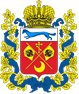 ОТЧЕТО РЕАЛИЗАЦИИ РЕГИОНАЛЬНОЙ ПРОГРАММЫ ПРОТИВОДЕЙСТВИЯ КОРРУПЦИИ В ОРЕНБУРГСКОЙ ОБЛАСТИ НА 2019 – 2024 ГОДЫЗА 2023 ГОД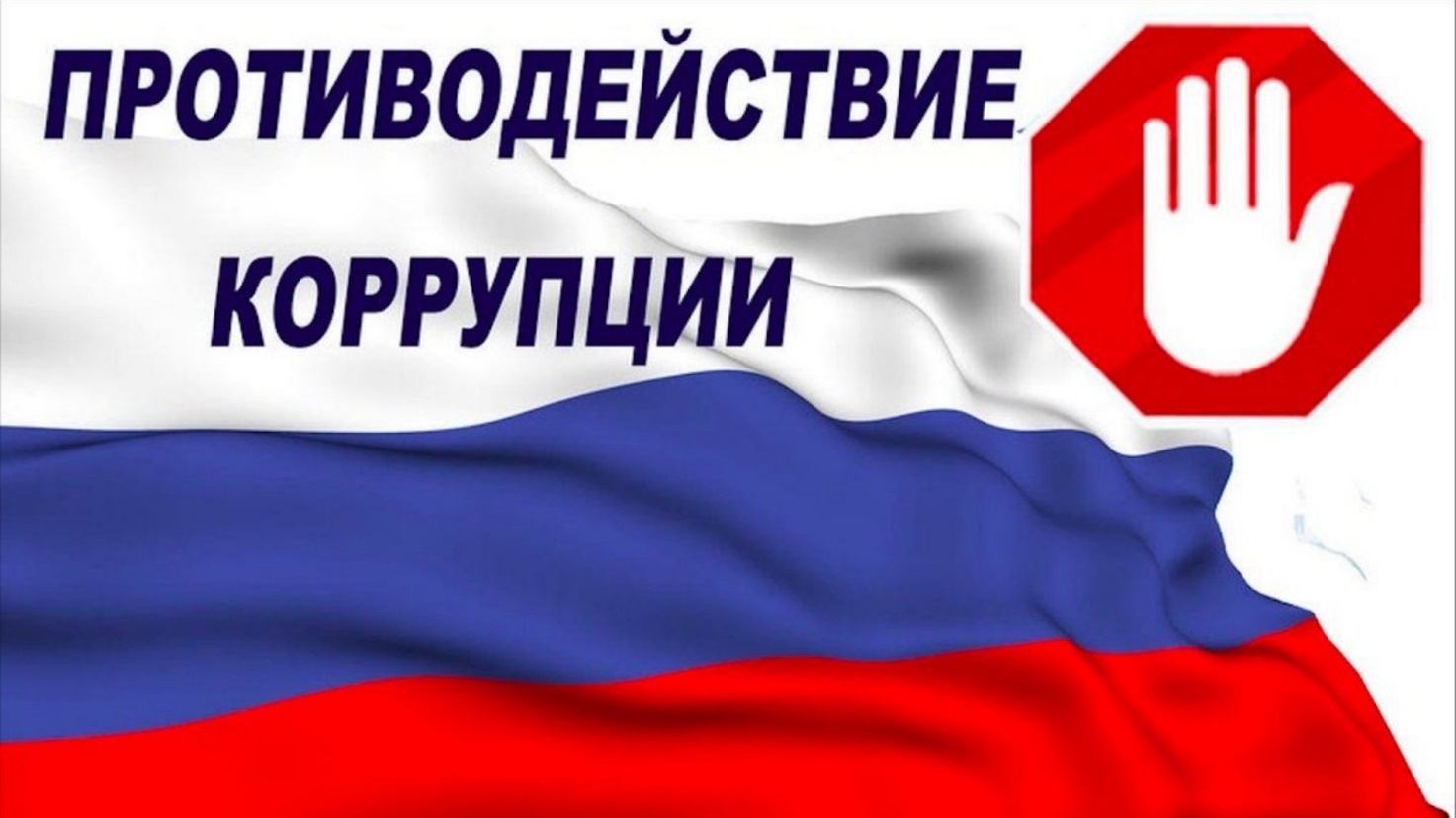 г. Оренбург2024СОДЕРЖАНИЕПояснительная записка к отчету по реализации региональной программы противодействия коррупции в Оренбургской области на 2019–2024 годыПостановлением Правительства Оренбургской области от 28.06.2019           № 417-пп утверждена региональная программа противодействия коррупции           в Оренбургской области на 2019–2024 годы (далее - Программа). Программа направлена на достижение конкретных результатов и содержит показатели эффективности деятельности.Участниками (исполнителями) Программы являются органы исполнительной власти и местного самоуправления Оренбургской области. Оценка эффективности реализации Программы осуществляется по итогам 
работы за полугодие, год и весь период реализации на основании аналитических исследований, мониторинга показателей (индикаторов) Программы. В соответствии с разделом 7 «Система контроля за реализацией Программы», на основании отчетов о реализации Программы, поступивших                  из органов исполнительной власти Оренбургской области и органов местного самоуправления Оренбургской области, комитетом по профилактике коррупционных правонарушений Оренбургской области проведен мониторинг показателей (индикаторов) Программы и их значений за 2023 год.Мониторинг показывает, что в 2023 году проведено пять (30.03.2023, 31.05.2023, 10.07.2023, 19.10.2023, 21.12.2023) запланированных заседаний комиссии по координации работы по противодействию коррупции                                в Оренбургской области (далее – комиссия). Таким образом, значение показателя (индикатора) Программы по доле проведенных заседаний комиссии по итогам деятельности за 2023 год составляет 100%. В соответствии с пунктом 2 сведений о показателях (индикаторах) Программы и их значениях (приложение № 1 к Программе) доля органов исполнительной власти Оренбургской области, органов местного самоуправления городских округов и муниципальных районов Оренбургской области, принявших антикоррупционные программы, направленные                             на предупреждение и пресечение коррупции, в общем количестве органов исполнительной власти Оренбургской области, органов местного самоуправления городских округов и муниципальных районов Оренбургской области в отчетном периоде составила 100%, при установленном показателе               в целом за 2023 год – 100%. Антикоррупционные программы (планы) приняты во всех органах исполнительной власти Оренбургской области и органах местного самоуправления Оренбургской области.В соответствии с пунктом 3 сведений о показателях (индикаторах) Программы и их значениях (приложение № 1 к Программе) деятельность 12 руководителей органов исполнительной власти и глав городских округов                           и муниципальных районов Оренбургской области, заслушанных на заседании комиссии с отчетом о реализации антикоррупционных мероприятий, признана удовлетворительной (министерство образования Оренбургской области; комитет по вопросам записи актов гражданского состояния Оренбургской области; департамент пожарной безопасности и гражданской защиты Оренбургской области; инспекция государственного строительного надзора Оренбургской области; МО Новоорский район; МО Акбулакский район;                   МО Первомайский район; МО Тюльганский район; МО Соль-Илецкий городской округ; МО Ташлинский район; МО г. Оренбург; МО Северный район).Говоря о других показателях (индикаторах) Программы по итогам деятельности за 2023 год, следует отметить, что положительно оценивается деятельность по:количеству изданной и размещенной социальной рекламной продукции антикоррупционной направленности;числу государственных гражданских и муниципальных служащих, получивших дополнительное профессиональное обучение;числу государственных гражданских и муниципальных служащих, принявших участие в обучающих мероприятиях и мероприятиях по обмену опытом;количеству проведенных мероприятий по актуальным вопросам противодействия коррупции;а также количеству материалов антикоррупционной направленности, размещенных в федеральном и региональном информационном пространстве.В 2023 году проведено пятое (с момента образования комитета) социологическое исследование (далее – исследование), целью которого является оценка уровня, структуры и специфики коррупции в Оренбургской области                         и эффективности принимаемых антикоррупционных мер, а также изучение                        и обобщение результатов опросов в соответствии с методикой проведения социологических исследований в целях оценки уровня коррупции в субъектах Российской Федерации, утвержденной постановлением Правительства Российской Федерации от 25 мая 2019 года № 662 «Об утверждении методики проведения социологических исследований в целях оценки уровня коррупции                     в субъектах Российской Федерации». В рамках проведенного исследования опрошено 800 респондентов (600 жителей региона, 200 представителей                 бизнес-сообщества).Результаты исследования планируется рассмотреть на заседании комиссии по координации работы по противодействию коррупции в Оренбургской области, с выработкой мер для повышения эффективности проводимых антикоррупционных мероприятий.В 2023 году проведен ежегодный областной творческий конкурс журналистов, редакций средств массовой информации, полиграфических предприятий на соискание премий Губернатора Оренбургской области.В подноминации «СМИ против коррупции» решением конкурсного жюри премия присуждена автономной некоммерческой организации «Редакция газеты «Оренбуржье».В 2023 году конкурс среди независимых экспертов, аккредитованных Министерством юстиции Российской Федерации на проведение независимой антикоррупционной экспертизы не проводился. Постановление Правительства Оренбургской области № 1042-пп «О ежегодном областном конкурсе среди независимых экспертов по проведению независимой антикоррупционной экспертизы нормативных правовых актов Оренбургской области и их проектов» принято 19.10.2023.В 2023 году независимая антикоррупционная экспертиза проведена                          в отношении 163 проектов нормативных правовых актов (органы исполнительной власти – 58, органы местного самоуправления – 105).                        Для сравнения, в 2022 году независимая антикоррупционная экспертиза проведена в отношении 12 проектов нормативных правовых актов.Подробные сведения о показателях (индикаторах) Программы                              и их значениях представлены в приложении № 1 к отчету.Мониторинг сведений об исполнении плана реализации Программы                      за 2023 год представлен в приложении № 2 к отчету и содержит сведения                                  о реализации 67 мероприятий.Приложение № 1 к отчету о реализации региональной программы противодействия коррупции в Оренбургской областина 2019-2024 годыСВЕДЕНИЯо показателях (индикаторах) Программы и их значениях за 2023 годПриложение № 2 к отчету о реализации региональной программы противодействия коррупции в Оренбургской областина 2019-2024 годыСВЕДЕНИЯоб исполнении мероприятий плана реализации Программы за 2023 год1.Пояснительная записка к Программе ………………………3 - 52.Сведения о показателях (индикаторах) Программы и их значениях (приложение № 1) ……………………………….6 - 73.Отчет об исполнении мероприятий плана реализации Программы за 2023 год (приложение № 2) ………………..8 - 64№ п/пНаименование показателя(индикатора)Единица измеренияЗначение показателя (индикатора) в соответствии с Программой в целомза 2023 годДостигнутое значение показателя (индикатора) при реализацииПрограммы за 2023 год1.Доля проведенных заседаний комиссии по координации работы по противодействию коррупции в Оренбургской области в общем количестве запланированных заседаний координации работы по противодействию коррупции в Оренбургской области на текущий годпроцентов1001002.Доля органов исполнительной власти Оренбургской области, органов местного самоуправления городских округов и муниципальных районов Оренбургской области, внедривших антикоррупционные программы, направленные на предупреждение и пресечение коррупции, в общем количестве органов исполнительной власти Оренбургской области, органов местного самоуправления городских округов и муниципальных районов Оренбургской области процентов1001003.Число руководителей органов исполнительной власти Оренбургской области и глав городских округов и муниципальных районов Оренбургской области, заслушанных на заседании комиссии по координации работы по противодействию коррупции в Оренбургской области с отчетом о реализации антикоррупционных мероприятий, чья работа признана удовлетворительнойединиц10124.Количество изданной и размещенной социальной рекламной продукции антикоррупционной направленности единиц25011935.Число государственных гражданских и муниципальных служащих, получивших дополнительное профессиональное образованиеединиц505726.Число государственных гражданских и муниципальных служащих, принявших участие в обучающих мероприятиях, мероприятиях по обмену опытомединиц30045567.Количество проведенных мероприятий по актуальным вопросам противодействия коррупции единицне менее 3 раз в год37148.Количество проведенных опросов граждан, проживающих на обслуживаемой территорииединицне менее 1 раза в год699.Количество материалов антикоррупционной направленности, размещенных в федеральном и региональном информационном пространствеединиц25057810.Количество творческих конкурсов, проведенных среди сотрудников средств массовой информации и полиграфических предприятий на лучшее освещение вопросов коррупцииединицне менее 1 раза в годконкурс проведен11.Количество выпусков телевизионных программ по антикоррупционному просвещению населенияединиц4412.Количество конкурсов, проведенных среди независимых экспертов, аккредитованных Министерством юстиции Российской Федерации на проведение независимой антикоррупционной экспертизыединицне менее 1 раза в годконкурс не проводился№ п/пНаименование мероприятияСрок исполненияОтветственный исполнительИнформация об исполнении 12345I. Нормативно-правовое регулирование антикоррупционной деятельности. Антикоррупционная экспертизанормативных правовых актов и их проектовI. Нормативно-правовое регулирование антикоррупционной деятельности. Антикоррупционная экспертизанормативных правовых актов и их проектовI. Нормативно-правовое регулирование антикоррупционной деятельности. Антикоррупционная экспертизанормативных правовых актов и их проектовI. Нормативно-правовое регулирование антикоррупционной деятельности. Антикоррупционная экспертизанормативных правовых актов и их проектовI. Нормативно-правовое регулирование антикоррупционной деятельности. Антикоррупционная экспертизанормативных правовых актов и их проектов1.Проведение мониторинга законодательства Оренбургской области, регулирующего правоотношения в сфере противодействия коррупции, в целях выявления правовых актов, требующих приведения в соответствие с федеральным законодательством в связи с его изменениями, а также устранения пробелов в правовом регулированииежеквартальноорганы исполнительной власти Оренбургской области(далее – органы исполнительной власти);органы местного самоуправления городских округов и муниципальных районов Оренбургской области(далее – органы местного самоуправления)Проведен мониторинг законодательства Оренбургской области, регулирующего правоотношения в сфере противодействия коррупции, в целях выявления правовых актов, требующих приведения в соответствие с федеральным законодательством в связи с его изменениями, а также устранения пробелов в правовом регулировании.В 2023 году принято 3 Закона Оренбургской области, 4 Указа Губернатора Оренбургской области, а также 3 постановления Правительства Оренбургской области, вносящие необходимые изменения в региональные нормативные акты и обеспечивающие правоприменительную практику федерального и регионального законодательства в сфере противодействия коррупции.Законами Оренбургской области от 27 июля 2023 года № 774/308-VII-ОЗ «О внесении изменений в Закон Оренбургской области «О противодействии коррупции в Оренбургской области», от от 31 августа 2023 года                                   № 832/337-VII-ОЗ «О внесении изменения в статью 16 Закона Оренбургской области «О противодействии коррупции в Оренбургской области», от 1 ноября 2023 года № 882/371-VII-ОЗ «О внесении изменения в статью 6 Закона Оренбургской области «О противодействии коррупции в Оренбургской области», внесены изменения в Закон Оренбургской области                                           от 15 сентября 2008 года № 2369/497-IV-ОЗ «О противодействии коррупции в Оренбургской области».Издан Указ Губернатора Оренбургской области от 09 марта 2023 года № 94-ук «О внесении изменений в указ Губернатора Оренбургской области от 15.10.2015 № 791-ук». Указ издан в целях приведения в соответствие состава комиссии по координации работы по противодействию коррупции с положениями Указа Президента Российской Федерации от 16.08.2021 № 478 «О Национальном плане противодействия коррупции на 2021 - 2024 годы»                  и с актуальным составом руководителей органов исполнительной власти Оренбургской области, территориальных органов федеральных органов исполнительной власти.Постановлением Правительства Оренбургской области от 19 октября 2023 года № 1042-пп «О ежегодном областном конкурсе среди независимых экспертов по проведению независимой антикоррупционной экспертизы нормативных правовых актов Оренбургской области и их проектов» утверждены состав комиссии, положения о комиссии и ежегодном областном конкурсе среди независимых экспертов по проведению независимой антикоррупционной экспертизы нормативных правовых актов Оренбургской области и их проектов.В органах исполнительной власти и органах местного самоуправления также проводится работа по приведению нормативных правовых актов, регламентирующих правоотношения в сфере противодействия коррупции в соответствие с федеральным законодательством, в том числе после проведения комитетом по профилактике коррупционных правонарушений Оренбургской области мониторинга эффективности деятельности по профилактике коррупции органов исполнительной власти и органов местного самоуправления.2.Обобщение и распространение опыта проведения антикоррупционной экспертизы, в том числе независимой антикоррупционной экспертизыпополугодиям(до 1 июля и 15 декабря)Комитет по профилактике коррупционных правонарушений Оренбургской области (далее – Комитет);Общественная палата Оренбургской областиАнтикоррупционная экспертиза нормативных правовых актов и их проектов отнесена к одной из ключевых мер профилактики коррупции. Ее проведение осуществляется в соответствии с Федеральным законом от 17.07.2009 № 172-ФЗ «Об антикоррупционной экспертизе нормативных правовых актов и проектов нормативных правовых актов». В соответствии с требованиями указанного закона антикоррупционная экспертиза нормативных правовых актов и их проектов, прежде всего, проводится разработчиками, то есть органами власти и местного самоуправления.В этих целях во всех органах исполнительной власти и местного самоуправления определены лица, ответственные за проведение антикоррупционной экспертизы. Как правило, это руководители структурных подразделений органов, специалисты юридических служб.В соответствии со ст. 9 Закона Оренбургской области 
от 15 сентября 2008 года № 2369/497-IV-ОЗ «О противодействии коррупции 
в Оренбургской области» и разделом III указа Губернатора Оренбургской области от 18 декабря 2008 года № 159-ук «О порядке проведения антикоррупционной экспертизы правовых актов и проектов правовых актов Губернатора Оренбургской области, Правительства Оренбургской области 
и органов исполнительной власти Оренбургской области» в 2023 году 
государственно-правовым управлением аппарата Губернатора и Правительства Оренбургской области проведена антикоррупционная экспертиза 2050 проектов нормативно-правовых актов, в которых выявлено 219 коррупциогенных факторов.Органами исполнительной власти проведена антикоррупционная экспертиза 2278 проектов ведомственных нормативных актов. Выявлено 5 коррупциогенных факторов, которые устранены. Проведена антикоррупционная экспертиза 34 действующих НПА, установлено 9 коррупциогенных факторов, которые устранены.В органах местного самоуправления антикоррупционная экспертиза проведена в отношении 15105 проектов нормативных правовых актов, выявлено 263 коррупциогенных фактора, которые также устранены на стадии доработки проектов. Также проведена антикоррупционная экспертиза 3597 действующих НПА, выявлено 113 коррупциогенных факторов, которые устранены.Как показывает практика, основными коррупциогенными факторами, выявляемыми антикоррупционными экспертизами, являются отсутствие или неполнота административных процедур, нормативные коллизии, принятие нормативных правовых актов за пределами компетенции, содержащие неопределенные, трудновыполнимые и (или) обременительные требования к гражданам и организациям.3.Привлечение граждан и организаций, аккредитованных на проведение независимой антикоррупционной экспертизы, к антикоррупционной работеежегодноорганы исполнительной власти;органы местного самоуправления;Общественная палата Оренбургской областиОдним из элементов системы противодействия коррупции в Российской Федерации и устранения причин, ее порождающих, является институт независимой антикоррупционной экспертизы нормативных правовых актов и проектов нормативных правовых актов. По данным Государственного реестра независимых экспертов, получивших аккредитацию на проведение антикоррупционной экспертизы нормативных правовых актов и проектов нормативных правовых актов в случаях, предусмотренных законодательством Российской Федерации, на территории Оренбургской области в настоящее время аккредитовано в качестве независимого эксперта одно юридическое лицо – Оренбургская региональная общественная организация «Комитет по противодействию коррупции» и 8 физических лиц.Антикоррупционная экспертиза проводится независимыми экспертами в отношении нормативных правовых актов и проектов нормативных правовых актов, размещаемых:на сайте regulation.gov.ru (Федеральный портал проектов НПА);на сайте regulation.orb.ru (портал для публичного обсуждения нормативных правовых актов Оренбургской области и их проектов);на сайте Законодательного Собрания Оренбургской области;на официальных сайтах муниципальных образований Оренбургской области и др. источниках.Действующие нормативные акты находятся в свободном доступе на портале Минюста России «Нормативные правовые акты в Российской Федерации».В 2023 году независимая антикоррупционная экспертиза проведена в отношении 163 проектов нормативных правовых актов (органы исполнительной власти – 58, органы местного самоуправления – 105). Для сравнения, в 2022 году независимая антикоррупционная экспертиза проведена в отношении 12 проектов нормативных правовых актов. В целях повышения эффективности деятельности по проведению независимой антикоррупционной экспертизы нормативных правовых актов Оренбургской области и их проектов, активизации и стимулирования работы независимых экспертов по проведению независимой антикоррупционной экспертизы нормативных правовых актов, принято постановление Правительства Оренбургской области от 19 октября 2023 года № 1042-пп                    «О ежегодном областном конкурсе среди независимых экспертов по проведению независимой антикоррупционной экспертизы нормативных правовых актов Оренбургской области и их проектов».4.Проведение обучающих семинаров (тренингов) для лиц, привлекаемых к осуществлению антикоррупционного мониторинга, проведению антикоррупционной экспертизы, других категорий служащих и представителей общественности, участвующих в реализации антикоррупционной деятельности, в целях формирования навыков проведения антикоррупционной экспертизыежегодноорганы исполнительной власти;органы местного самоуправления; Общественная палата Оренбургской областиВсего в органах государственной власти                 и органах местного самоуправления проведено           3 714 мероприятий антикоррупционной направленности. Обучение прошло 858 служащих органов государственной власти и органов местного самоуправления.В рамках приоритетного проекта «Профессиональное развитие государственных гражданских и муниципальных служащих Оренбургской области» в 2023 году обучение прошли 100 государственных гражданских                                и муниципальных служащих Оренбургской области по программе «Организация работы по профилактике коррупционных и иных правонарушений в государственных органах (органах местного самоуправления)».По программам «Проведение антикоррупционной экспертизы нормативных правовых актов и их проектов» обучено 30 государственных гражданских служащих органов исполнительной власти Оренбургской области, «Контрактная система в сфере закупок товаров, работ и услуг» обучено 100 государственных гражданских служащих.На базе Оренбургского филиала федерального государственного бюджетного образовательного учреждения высшего образования «Российская академия народного хозяйства и государственной службы при Президенте Российской Федерации» обучение прошли 70 государственных гражданских служащий, впервые поступивших на государственную гражданскую службу Оренбургской области.В декабре 2023 года проведен антикоррупционный форум: «Актуальные вопросы в сфере противодействия коррупции», в котором приняли участие представители органов исполнительной власти, органов местного самоуправления муниципальных образований Оренбургской области, прокуратуры Оренбургской области, регионального следственного управления Следственного комитета Российской Федерации, УМВД России по Оренбургской области, Управления Министерства юстиции Российской Федерации по Оренбургской области, Союза «Торгово-Промышленная палата Оренбургской области», областной Общественной палаты, высших учебных заведений.5.Обеспечение работы сайта для размещения проектов нормативных правовых актов Оренбургской области в информационно-телекоммуникационной сети Интернет (далее - сеть Интернет)I квартал 2021 годаКомитет;министерство цифрового развития и связи Оренбургской областиВ целях реализации требований законодательства Российской Федерации по установлению дополнительных гарантий обеспечения проведения независимой антикоррупционной экспертизы нормативных правовых актов (проектов нормативных правовых актов) Оренбургской области постановлением Правительства Оренбургской области от 7 декабря 2020 года № 1024-пп «О создании информационной системы «Единый региональный интернет-портал для проведения независимой антикоррупционной экспертизы и обеспечения общественного обсуждения нормативных правовых актов Оренбургской области и их проектов» создана информационная система Единый региональный интернет-портал для проведения независимой антикоррупционной экспертизы и обеспечения общественного обсуждения нормативных правовых актов Оренбургской области и их проектов.В отчетном периоде независимая антикоррупционная экспертиза проведена в отношении 163 проектов нормативных правовых актов (органы исполнительной власти – 58, органы местного самоуправления – 105).II. Организационно-управленческие меры по обеспечению антикоррупционной деятельностиII. Организационно-управленческие меры по обеспечению антикоррупционной деятельностиII. Организационно-управленческие меры по обеспечению антикоррупционной деятельностиII. Организационно-управленческие меры по обеспечению антикоррупционной деятельностиII. Организационно-управленческие меры по обеспечению антикоррупционной деятельности6.Осуществление контроля за реализацией требований Федеральных законов от 3 декабря 2012 года № 230-ФЗ «О контроле за соответствием расходов лиц, замещающих государственные должности, и иных лиц их доходам», от 7 мая 2013 года № 79-ФЗ «О запрете отдельным категориям лиц открывать и иметь счета (вклады), хранить наличные денежные средства и ценности в иностранных банках, расположенных за пределами территории Российской Федерации, владеть и (или) пользоваться иностранными финансовыми инструментами»ежегодно Комитет Комитетом осуществляется работа по контролю за реализацией требований Федеральных законов от 3.12.2012 № 230-ФЗ «О контроле за соответствием расходов лиц, замещающих государственные должности, и иных лиц их доходам», от 7 мая 2013 года № 79-ФЗ «О запрете отдельным категориям лиц открывать и иметь счета (вклады), хранить наличные денежные средства и ценности в иностранных банках, расположенных за пре-делами территории Российской Федерации, владеть и (или) пользоваться иностранными финансовыми инструментами».В отчетном периоде осуществлен контроль за расходами в отношении 3 лиц (замещающих муниципальную должность – 2, государственных гражданских служащих – 1). В рамках проведения мероприятий нарушений требований антикоррупционного законодательства не установлено.7.Осуществление контроля за соблюдением лицами, замещающими государственные и муниципальные должности Оренбургской области, должности государственной гражданской и муниципальной службы Оренбургской области, требований об уведомлении о получении подарка в связи с должностным положением или исполнением служебных (должностных) обязанностей, о сдаче подарка.Осуществление мер по формированию у них негативного отношения к коррупции, в том числе к дарению подарков в связи с их должностным положением или в связи с выполнением ими служебных обязанностей.Осуществление проверки и применение соответствующих мер ответственности по каждому случаю нарушения ограничений, касающихся получения подарков и порядка их сдачи. Предание гласности каждого установленного факта коррупцииежегодноорганы исполнительной власти;органы местного самоуправленияВ отчетном периоде осуществлялся контроль за соблюдением лицами, замещающими государственные и муниципальные должности Оренбургской области, должности государственной гражданской и муниципальной службы Оренбургской области, требований об уведомлении о получении подарка в связи с должностным положением или исполнением служебных (должностных) обязанностей, о сдаче подарка.В 2023 году поступило 4 уведомлении о получении подарка государственными гражданскими служащими аппарата Губернатора и Правительства Оренбургской области и 7 уведомления о получении подарка муниципальными служащими МО г. Бугуруслан Оренбургской области. Нарушения порядка уведомления и сдачи подарков не установлены.8.Проведение работы по выявлению случаев возникновения конфликта интересов, одной из сторон которого являются лица, замещающие государственные и муниципальные должности Оренбургской области, должности государственной гражданской и муниципальной службы Оренбургской области. Принятие мер по повышению эффективности контроля за привлечением таких лиц к ответственности в случае несоблюдения ими требований к служебному поведениюежегодноКомитет,органы исполнительной власти;органы местного самоуправленияВ отчетном периоде проводилась работа по выявлению случаев возникновения конфликта интересов, одной из сторон которого являются лица, замещающие государственные и муниципальные должности Оренбургской области, должности государственной гражданской и муниципальной службы Оренбургской области, принятию мер по повышению эффективности контроля за привлечением таких лиц к ответственности в случае несоблюдения ими требований к служебному поведению.В результате проведенной профилактической работы в регионе, в 2023 году уведомления о возможности возникновения конфликта интересов поступили от 222 служащих. В 149 случае приняты меры по предотвращению конфликта интересов, в остальных возможность его возникновения не усматривалась.В результате проведенных проверочных мероприятий, в рассматриваемом периоде выявлены факты несоблюдения установленных ограничений и запретов, а также требований по предотвращению или урегулированию конфликта интересов 105 служащими. К дисциплинарной ответственности привлечены 13 служащих. Непосредственно комитетом проведено 46 проверок соблюдения требований о предотвращении и урегулировании конфликта интересов лицами, замещающими 2 государственные должности Оренбургской области, одну должность государственной гражданской службы категории «руководители», 43 муниципальные должности. Доклады по результатам проверочных мероприятий рассмотрены на заседаниях соответствующих комиссий по соблюдению требований к служебному (должностному) поведению и урегулированию конфликта интересов. Установлено нарушение требований антикоррупционного законодательства 5 лицами, замещающими муниципальные должности.9.Обеспечение участия специалистов по профилактике коррупционных и иных правонарушений в общероссийских и международных антикоррупционных мероприятияхпо мере необходимостиорганы исполнительной властиПредседатель комитета по профилактике коррупционных правонарушений Оренбургской области принял участие в работе Всероссийского антикоррупционного форума финансово-экономических органов в г. Уфе, а также учебно-методическом семинаре, организованном Генеральной прокуратурой Российской Федерации «Вопросы применения законодательства о противодействии коррупции и основные направления профилактики коррупционных правонарушений».Начальник отдела государственной гражданской службы, кадровой и антикоррупционной политики министерства социального развития Оренбургской области представил проект «Антикоррупционная поэзия» на общероссийском конкурсе кадровых практик.10 учреждений системы социальной защиты Оренбургской области приняли участие в международном конкурсе, организованном Генпрокуратурой РФ, «Вместе против коррупции».Представитель министерства цифрового развития и связи Оренбургской области принял участие во всероссийской онлайн-конференции «Противодействие коррупции в Российской Федерации».10.Реализация комплекса организационных, разъяснительных и иных мер по соблюдению лицами, замещающими государственные и муниципальные должности Оренбургской области, должности государственной гражданской и муниципальной службы Оренбургской области, запретов, ограничений и требований, установленных в целях противодействия коррупцииежегодноорганы исполнительнойвласти;органы местногосамоуправленияВ отчетном периоде реализовывался комплекс организационных, разъяснительных и иных мер по соблюдению лицами, замещающими государственные и муниципальные должности Оренбургской области, должности государственной гражданской и муниципальной службы Оренбургской области, запретов, ограничений и требований, установленных в целях противодействия коррупции.Обучение по антикоррупционной тематике прошло 858 служащих (органы государственной власти – 372; органы местного самоуправления – 486).11. Оказание содействия органам местного самоуправления в организации работы по противодействию коррупцииежегодноКомитет В целях оказания содействия органам местного самоуправления по реализации Указа Президента Российской Федерации от 16.08.2021 № 478, утвердившего Национальный план противодействия коррупции на 2021–2024 годы, в рамках оказания содействия органам местного самоуправления в организации работы по противодействию коррупции специалисты комитета включены в составы комиссий по соблюдению требований к служебному поведению и урегулированию конфликта интересов. В 2023 года специалисты комитета приняли участие в 52 заседаниях.Осуществлены выезды в 9 муниципальных образования (МО Новоорский район;                        МО Акбулакский район; МО Первомайский район; МО Тюльганский район; МО Октябрьский район; МО Соль-Илецкий городской округ,        МО Ташлинский район; МО г. Оренбург;           МО Северный район).Комитетом со специалистами органов местного самоуправления, в функциональные обязанности которых входит профилактика коррупционных правонарушений организованы и проведены 4 обучающих семинара-совещания.Для практического использования подразделениями (специалистами) органов исполнительной власти и органов местного самоуправления Оренбургской области, в функции которых входит профилактика коррупции направлены «Анализ дисциплинарной практики, реализуемой в органах исполнительной власти и в органах местного самоуправления Оренбургской области, в учреждениях (организациях) подведомственных органам исполнительной власти, органам местного самоуправления по фактам несоблюдения требований, запретов и ограничений, установленных в целях противодействия коррупции»; «Анализ представлений о принятии мер по устранению обстоятельств, способствующих совершению преступления или других нарушений закона, поступивших в органы исполнительной власти и в органы местного самоуправления Оренбургской области»; «Типовой план антикоррупционного просвещения»; «Обзор уголовных дел, возбужденных по преступлениям коррупционной направленности».12.Принятие мер по предупреждению коррупции в организациях, подведомственных органам исполнительной власти и органам местного самоуправленияежегодноорганы исполнительной власти;органы местного самоуправленияС целью повышения эффективности механизма противодействия коррупции в органах исполнительной власти Оренбургской области и органах местного самоуправления муниципальных образований Оренбургской области в 2023 году реализовывались антикоррупционные мероприятия, предусмотренные планами по противодействию коррупции соответствующих органов исполнительной власти Оренбургской области и органов местного самоуправления муниципальных образований Оренбургской области.Одним из приоритетных направлений деятельности являлась организация работы по предупреждению коррупции в организациях, подведомственных органам исполнительной власти Оренбургской области.Деятельность по предупреждению коррупции в организациях, подведомственных органам исполнительной власти строится в соответствии с требованиями статьи 13.3 Федерального закона «О противодействии коррупции» от 25.12.2008 № 273-ФЗ.Министерством здравоохранения Оренбургской области в адрес руководителей подведомственных учреждений направлено 10 информационных писем. 17.11.2023 с руководителями подведомственных учреждений проведен обучающий семинар по актуальным вопросам деятельности по предупреждению и противодействию коррупции.Министерством образования Оренбургской области в подведомственные учреждения направлено 7 информационного письма антикоррупционной направленности.В министерстве культуры Оренбургской области 16.03.2023 проведен семинар-совещание с руководителями подведомственных учреждений культуры по теме: «О предоставлении сведений о доходах, расходах, об имуществе и обязательствах имущественного характера и заполнении соответствующей формы справки, утвержденной Указом Президента Российской Федерации от 23.06.2014 № 460». 12.04.2023 до подведомственных учреждений доведен «Обзор уголовных дел по преступлениям коррупционной направленности за 2022 год», подготовленный комитетом по профилактике коррупционных правонарушений Оренбургской области.В министерстве социального развития Оренбургской области приняты отчеты подведомственных учреждений о реализации законодательства в сфере противодействия коррупции, направлены 15 информационных писем.В министерстве природных ресурсов, экологии и имущественных отношений Оренбургской области об организации деятельности по профилактике коррупции заслушаны 4 руководителя подведомственных учреждений: ГКУ «Новосергиевское лесничество» и ГКУ «Илекское лесничество», КУ «Шарлыкское лесничество» и ГКУ «Кувандыкское лесничество».Министерством физической культуры и спорта Оренбургской области проведен семинар-совещания с участием руководителей подведомственных учреждений по теме:  «Заполнение справки БК 2.5.2, проблемные вопросы антикоррупционного декларирования, правила заполнения сведений в соответствии с аналитическими материалами, рекомендациями Министерства труда и социальной защиты РФ, аппарата Губернатора и Правительства Оренбургской области, комитета по профилактике коррупционных правонарушений Оренбургской области. Наиболее часто допускаемые ошибки». 31.08.2023 с участием руководителей подведомственных государственных учреждений проведен семинар-совещание по итогам декларационной кампании, изучена антикоррупционная практика.Министерством труда и занятости населения Оренбургской области заслушаны отчеты 12 руководителей подведомственных учреждений.Мероприятия организационного и практического характера в отношении подведомственных учреждений проведены другими органами исполнительной власти, а также органами местного самоуправления.13.Проведение анализа соблюдения государственными гражданскими и муниципальными служащими Оренбургской области запретов, ограничений и требований, установленных в целях противодействия коррупции, в том числе касающихся получения подарков отдельными категориями лиц, выполнения иной оплачиваемой работы, обязанности уведомлять об обращениях в целях склонения к совершению коррупционных правонарушенийежеквартально, не позднее 5 числа месяца, следующего за отчетным периодоморганы исполнительной власти;органы местного самоуправленияПроведен анализ соблюдения запретов, ограничений, в том числе на их возможное участие в уставных капиталах организаций, управление хозяйствующими субъектами и учреждение юридических лиц в отношении 574 лиц органов государственной власти и 1406 лиц органов местного самоуправления.Проведены проверки в отношении 14 лиц органов государственной власти и 71 лица органов местного самоуправления.В отношении 5 государственного гражданского служащего и 48 служащих органов местного самоуправления установлены факты несоблюдения установленных ограничений и запретов.С уведомлениями о выполнении иной оплачиваемой работы в отчетном периоде обратилось 99 служащих органов государственной власти и 234 служащих органов местного самоуправления. За нарушение порядка уведомления, либо не уведомивших представителя нанимателя об иной оплачиваемой работе к дисциплинарной ответственности привлечен 1 муниципальный служащий.В отчетном периоде с уведомлениями о фактах обращений в целях склонения к совершению коррупционных правонарушений служащие органов исполнительной власти и органов местного самоуправления не обращались.14.Проведение мониторинга исполнения лицами, замещающими государственные должности Оренбургской области, должности государственной гражданской службы Оренбургской области, назначение на которые и освобождение от которых осуществляется Губернатором Оренбургской области, обязанности принимать меры по предотвращению конфликта интересовежегодно, до 1 сентябряКомитетПроведен мониторинг исполнения лицами, замещающими государственные должности Оренбургской области, должности государственной гражданской службы Оренбургской области, назначение на которые и освобождение от которых осуществляется Губернатором Оренбургской области, обязанности принимать меры по предотвращению конфликта интересов.В ходе анализа фактов непринятия мер по предотвращению конфликта интересов указанной категорией лиц не установлено.В отчетном периоде комитетом рассмотрено 6 уведомлений лиц, замещающих государственные должности и должности государственной гражданской службы Оренбургской области, назначение на которые и освобождение от которых осуществляется Губернатором Оренбургской области. Комиссией установлено, что в одном случае личная заинтересованность могла привести к конфликту интересов, меры по недопущению и (или) урегулированию конфликта интересов приняты своевременно и обеспечивают исполнение требований антикоррупционного законодательства.15.Разработка методических рекомендаций и памяток по реализации антикоррупционного законодательстваежегодноорганы исполнительной власти;органы местного самоуправленияВ отчетном периоде органами исполнительной власти и органами местного самоуправления проведена работа по разработке методических рекомендаций и памяток по реализации антикоррупционного законодательства.Комитетом разработаны и направлены «Анализ дисциплинарной практики, реализуемой в органах исполнительной власти и в органах местного самоуправления Оренбургской области, в учреждениях (организациях) подведомственных органам исполнительной власти, органам местного самоуправления по фактам несоблюдения требований, запретов и ограничений, установленных в целях противодействия коррупции»; «Анализ представлений о принятии мер по устранению обстоятельств, способствующих совершению преступления или других нарушений закона, поступивших в органы исполнительной власти и в органы местного самоуправления Оренбургской области»; «Типовой план антикоррупционного просвещения»; «Обзор уголовных дел, возбужденных по преступлениям коррупционной направленности».Аппаратом Губернатора и Правительства Оренбургской области Разработаны 8 методических материалов по вопросам противодействия коррупции: инфографика «Обзор уголовных дел за 2022 год»; презентация к семинару на тему: «Отдельные аспекты соблюдения государственными гражданскими служащими требований к служебному поведению»; инфографика «Виды ответственности за правонарушения коррупци-онной направленности и сроки давности их применения»; презентация «Система государственных органов, осуществляющих противодействие коррупции»; кейс «Один день из жизни государственного гражданского служащего»; буклет «Что делать, если предлагают (вымогают) взятку: как себя вести и куда обращаться?»; буклет «Иная оплачиваемая работа: условия выполнения и порядок уведомления»; брошюра «Конфликт интересов на государственной гражданской службе».Министерством социального развития Оренбургской области разработана памятка  «Мы против коррупции». Министерством региональной и информационной политики разработана памятка «Меры ответственности за преступления коррупционной направленности».Министерством строительства, жилищно-коммунального, дорожного хозяйства и транспорта Оренбургской области разработаны:  памятки «Декларационная кампания 2023 года: важные моменты»; «Предотвращение конфликта интересов: непосредственная подчиненность и подконтрольность»; «Ответственность за заключение фиктивного трудового договора»; «Дисциплинарная ответственность госслужащих за коррупционные правонарушения»; «Запрет на занятие предпринимательской деятельностью и владение бизнесом»; «Возможность приобретения государственными гражданскими служащими ценных бумаг»; буклеты «Памятка по предотвращению случаев получения и дачи взяток»; «Принципы служебного поведения госслужащего. Взаимодействие с гражданами»; «Что делать, если у вас вымогают взятку»; «Участники коррупции» (ноябрь 2023 года); «Госслужащий увольняется: ограничения, установленные статьей 12 Закона о противодействии коррупции»; «Бывший госслужащий: трудности при приеме на работу»; обзор отдельных типовых ситуаций конфликта интересов.16.Осуществление организационно-технического, правового, документационного, аналитического и информационного обеспечения деятельности комиссии по координации работы по противодействию коррупции в Оренбургской областиежеквартальноКомитетЗначительное внимание в работе комиссии по координации уделялось выработке решений, направленных на повышение эффективности профилактики коррупционных правонарушений, взаимодействия органов исполнительной власти и органов местного самоуправления с гражданами, институтами гражданского общества, средствами массовой информации, научными организациями по вопросам противодействия коррупции в Оренбургской области.В целях выполнения задач, возложенных на комиссию по координации, 
и реализации ее полномочий в 2023 году проведено 5 плановых заседаний, на которых рассмотрено 16 вопросов. На заседаниях комиссии по координации по вопросу эффективности деятельности по профилактике коррупционных правонарушений заслушаны отчеты 4 руководителей региональных органов исполнительной власти и 8 глав муниципальных районов.В рассматриваемом периоде в рамках деятельности комиссии по координации выработано 149 решений, направленных на реализацию положений Национального плана противодействия коррупции на 2021-2024 годы, региональной программы противодействия коррупции в Оренбургской области на 2019-2024 годы. В процессе обсуждения и принятия решений, учитывались результаты мониторинга деятельности по исполнению законодательства Российской Федерации в сфере противодействия коррупции в органах власти и в органах местного самоуправления, а также анализ актов прокурорского реагирования.17.Внедрение в деятельность органов исполнительной власти и органов местного самоуправления необходимых компьютерных программ и электронных баз данных (единый государственный реестр юридических лиц и единый государственный реестр индивидуальных предпринимателей и других), используемых в целях проверки достоверности и полноты сведений о доходах, расходах, об имуществе и обязательствах имущественного характера2019 – 2020 годыорганы исполнительной власти;органы местного самоуправленияСрок реализации мероприятия истек в 2020 году. Сведения об исполнении отражены в отчете о реализации Программы за 2020 год.18.Проведение проверок на наличие аффилированности, участвующих в осуществлении закупок товаров, работ, услуг для обеспечения государственных и муниципальных нужд, работе аукционных комиссий, в том числе по электронным базам данных единого государственного реестра юридических лиц и единого государственного реестра индивидуальных предпринимателейежегодноорганы исполнительной власти;органы местного самоуправленияОрганами исполнительной власти и органами местного самоуправления Оренбургской области проведены мероприятия по установлению (исключению) аффилированных связей с конкретными служащими и должностными лицами, в том числе членами комиссий по осуществлению закупок.С целью предотвращения конфликта интересов в сфере закупок товаров, работ, услуг для государственных и муниципальных нужд:утверждены форма декларации об отсутствии конфликта интересов, обязательная для заполнения членами комиссий;порядок осуществления мониторинга закупок товаров, работ, услуг для государственных и муниципальных нужд;подразделениями (специалистами), в функции которых включена профилактика коррупционных правонарушений изучены методические рекомендации Министерства труда и социальной защиты Российской Федерации по проведению в федеральных государственных органах, органах государственной власти субъектов Российской Федерации, органах местного самоуправления, государственных внебюджетных фондах и иных организациях, осуществляющих закупки в соответствии с Федеральным законом от 05.04.2013 № 44-ФЗ и Федеральным законом от 18.07.2011 № 223-ФЗ, работы, направленной на выявление личной заинтересованности государственных и муниципальных служащих, работников при осуществлении таких закупок, которая приводит или может привести к конфликту интересов;в состав закупочных комиссий включены специалисты, ответственные за работу по профилактике коррупционных правонарушений;члены конкурсных, аукционных, котировочных комиссий, комиссий по рассмотрению заявок на участие в запросе предложений и окончательных предложений включены в перечень коррупционно опасных должностей, при замещении которых они обязаны представлять сведения о доходах, расходах, об имуществе и обязательствах имущественного характера;в адрес подведомственных учреждений направлены соответствующие требования и методические материалы.Одной из мер по профилактике коррупции в сфере закупок товаров, работ, услуг для обеспечения государственных или муниципальных нужд является использование антикоррупционной оговорки в государственных (муниципальных) контрактах.Антикоррупционная оговорка – это условие, которое включается в гражданско-правовой договор, в целях недопущения совершения коррупционных действий при его исполнении (например, коммерческого подкупа). Антикоррупционная оговорка направлена на то, чтобы стороны договора понимали, что совершение коррупционных правонарушений недопустимо, и были готовы принимать разумные меры по недопущению их совершения.Учитывая данные обстоятельства, комиссией по координации работы по противодействию коррупции по Оренбургской области на постоянной основе рассматриваются вопросы по профилактике коррупционных правонарушений в сфере закупок товаров, работ, услуг для обеспечения государственных или муниципальных нужд.По результатам их рассмотрения принимаются решения и вырабатываются конкретные меры, направленные на повышение эффективности профилактических мероприятий в сфере закупок, в том числе для подведомственных учреждений.В соответствии с решениями Комиссии, основываясь на законодательстве о противодействии коррупции, и используя методические рекомендации министерства труда и социальной защиты Российской Федерации, органами исполнительной власти Оренбургской области, органами местного самоуправления Оренбургской области и подведомственными учреждениями антикоррупционная оговорка включена в государственные (муниципальные) контракты на поставку товаров, работ, услуг для обеспечения государственных или муниципальных нужд.19.Анализ эффективности деятельности подразделений (специалистов) по профилактике коррупционных и иных правонарушений кадровых служб органов исполнительной властиежегодно,до 1 февраляКомитетПроведен анализ сведений об эффективности деятельности подразделений (специалистов) по профилактике коррупционных и иных правонарушений кадровых служб органов исполнительной власти Оренбургской области. Соответствие представленных сведений фактическому состоянию по данному направлению деятельности проверялось в ходе выездов специалистов комитета по профилактике коррупционных правонарушений Оренбургской области в органы исполнительной власти. По результатам заслушивания на комиссии по координации работы по противодействию коррупции в Оренбургской области, деятельность министерство образования Оренбургской области; комитет по вопросам записи актов гражданского состояния Оренбургской области; департамент пожарной безопасности и гражданской защиты Оренбургской области; инспекция государственного строительного надзора Оренбургской области; МО Новоорский район; МО Акбулакский район; МО Первомайский район; МО Тюльганский район; МО Соль-Илецкий городской округ; МО Ташлинский район; МО г. Оренбург; МО Северный район по профилактике коррупционных правонарушений признана удовлетворительной.20.Принятие мер по повышению эффективности кадровой работы в части, касающейся ведения личных дел лиц, замещающих государственные и муниципальные должности Оренбургской области, государственных гражданских и муниципальных служащих Оренбургской области, в том числе контроля за актуализацией сведений, содержащихся в анкетах, представляемых при назначении на указанные должности и поступлении на такую службу, об их родственниках и свойственниках в целях выявления возможного конфликта интересовежегодно,до 25 декабряорганы исполнительной власти;органы местного самоуправленияС целью выявления конфликта интересов проведен анализ анкетных данных и иных документов, находящихся в личных делах  лиц, замещающих государственные и муниципальные должности Оренбургской области, государственных гражданских и муниципальных служащих Оренбургской области на предмет установления наличия (отсутствия) подчиненности или подконтрольности лиц, находящихся в отношении родства или свойства с государственными гражданскими служащими, в том числе при выполнении иной оплачиваемой работы, владении приносящими доход ценными бумагами, акциями (долями участия в уставных капиталах организаций), выполнении контрольных (надзорных) и организационно-распорядительных функций.Проведен анализ анкетных данных и иных документов, находящихся в личных делах 187 лиц, замещающих государственные должности Оренбургской области, должности государственной гражданской службы категории «Руководители» высшей группы должностей в органах исполнительной власти Оренбургской области, должности государственной гражданской службы в аппарате Губернатора и Правительства Оренбургской области на предмет установления наличия (отсутствия) подчиненности или подконтрольности лиц, находящихся в отношении родства или свойства с государственными гражданскими служащими, в том числе при выполнении иной оплачиваемой работы, владении приносящими доход ценными бумагами, акциями (долями участия в уставных капиталах организаций), выполнении контрольных (надзорных) и организационно-распорядительных функций.В ходе анализа было установлено наличие родственных и свойственных связей между отдельными государственными гражданскими служащими, а также, что у некоторых государственных гражданских служащих родственники работают в государственных казенных учреждениях. Вместе с тем, данные лица не находятся в непосредственной подчиненности или подконтрольности одного из них другому, исполнение служебных обязанностей не связано с деятельностью данных учреждений, нарушения требований пункта 5 части 1 статьи 16 Федерального закона от 27.07.2004 № 79-ФЗ «О государственной гражданской службе Российской Федерации» не установлены.Аналогичная работа проводится в отношении лиц, замещающих муниципальные должности Оренбургской области, а также служащих органов местного самоуправления.21.Анализ деятельности комиссии по координации работы по противодействию коррупции в Оренбургской областиежегодно,до 25 декабряКомитетПроведен анализ деятельности комиссии по координации работы по противодействию коррупции в Оренбургской области в 2023 году.В целях выполнения задач, возложенных на комиссию по координации, и реализации ее полномочий в 2023 году проведено 5 плановых заседаний, на которых рассмотрено 16 вопросов. На заседаниях комиссии по координации по вопросу эффективности деятельности по профилактике коррупционных правонарушений заслушаны отчеты 4 руководителей региональных органов исполнительной власти и 8 глав муниципальных районов.В рассматриваемом периоде в рамках деятельности комиссии по координации выработано 149 решений, направленных на реализацию положений Национального плана противодействия коррупции на 2021-2024 годы, региональной программы противодействия коррупции в Оренбургской области на 2019-2024 годы. В процессе обсуждения и принятия решений, учитывались результаты мониторинга деятельности по исполнению законодательства Российской Федерации в сфере противодействия коррупции в органах власти и в органах местного самоуправления, а также анализ актов прокурорского реагирования.22.Обобщение и распространение положительного опыта работы комиссий по соблюдению требований к служебному поведению и урегулированию конфликта интересовежегодноКомитетВ целях приведения деятельности комиссий к единому стандарту, установленному Указом Президента Российской Федерации                              от 01.07.2010 № 821 «О комиссиях по соблюдению требований к служебному поведению федеральных государственных служащих и урегулированию конфликта интересов», комитетом на постоянной основе проводится анализ деятельности комиссий по соблюдению требований к служебному поведению и урегулированию конфликта интересов. В состав комиссии по координации работы по противодействию коррупции в Оренбургской области включены представитель общественной организации, уставными задачами которой является противодействии коррупции, а также независимый эксперт, аккредитованный Министерством юстиции Российской Федерации                             на проведение антикоррупционной экспертизы нормативных правовых актов и проектов нормативных правовых актов.23.Анализ и обобщение результатов служебных проверок по ставшим известными фактам коррупционных проявлений в органах исполнительной власти, в том числе на основании публикаций материалов журналистских расследований и авторских материалов в средствах массовой информацииежегоднодо 5 июляорганы исполнительной властиВ отчетном периоде служебные проверки по ставшим известными фактам коррупционных проявлений в органах исполнительной власти, в том числе на основании публикаций материалов журналистских расследований и авторских материалов в средствах массовой информации не проводились.24.Установление выплаты единовременного поощрения государственному гражданскому служащему Оренбургской области в случае уведомления им представителя нанимателя о подтвердившихся в установленном порядке фактах обращения в целях склонения его к совершению коррупционных правонарушений с обеспечением конфиденциальности персональных данных2019 - 2020 годыорганы исполнительной властиСрок реализации мероприятия истек в 2020 году. Сведения об исполнении отражены в отчете о реализации Программы за 2020 год25.Проведение оценки коррупционных рисков, возникающих при осуществлении государственными гражданскими и муниципальными служащими Оренбургской области своих функций, и внесение уточнений в перечни должностей государственной гражданской и муниципальной службы Оренбургской области, замещение которых связано с коррупционными рискамиежегодно до 5 декабряорганы исполнительной власти;органы местного самоуправленияПроведена оценка коррупционных рисков, возникающих при осуществлении государственными гражданскими и муниципальными служащими Оренбургской области своих функций, внесены соответствующие уточнения в перечни должностей государственной гражданской и муниципальной службы Оренбургской области, замещение которых связано с коррупционными рисками.26.Подготовка информационно-аналитического обзора результатов работы по противодействию коррупции в органах исполнительной власти и органах местного самоуправления, размещение его на официальных сайтах указанных органов в сети Интернетодин раз в полугодиеорганы исполнительной власти;органы местного самоуправленияВ органах исполнительной власти и местного самоуправления Оренбургской области подготовлены и размещены в сети интернет в подразделе, посвященном вопросам противодействия коррупции информационно-аналитические обзоры результатов работы по противодействию коррупции.27.Проведение мероприятий, посвященных Международному дню борьбы с коррупциейежегодно до 9 декабряорганы исполнительной власти;органы местного самоуправленияПроведены мероприятия, посвященные Международному дню борьбы с коррупцией.В период с 29 ноября по 1 декабря 2023 комитетом во взаимодействии с Оренбургским филиалом федерального государственного образовательного учреждения высшего образования «Российская академия народного хозяйства и государственной службы при Президенте Российской Федерации» проведен региональный антикоррупционный Диктант, в котором приняло участие 3 117 человек, из них 834 человека (26,8%) - государственные гражданские служащие, 2 270 человек (72,8%) – муниципальные служащие, 13 человек (0,004%) – студенты ВУЗов и ССУЗов.С целью повышения эффективности взаимодействия институтов гражданского общества органов государственной власти Оренбургской области, органов местного самоуправления муниципальных образований Оренбургской области 30.11.2023 организована и проведена конференция «Взаимодействие органов власти, органов местного самоуправления Оренбургской области с общественными организациями по вопросам профилактики коррупционных правонарушений».7 декабря 2023 года проведен обучающий семинар для сотрудников аппарата Губернатора и Правительства Оренбургской области с участием члена общественного совета при аппарате Губернаторе и Правительства Оренбургской области. На семинаре рассмотрели три вопроса: «Об изменениях в антикоррупционном законодательстве Российской Федерации и Оренбургской области», «О соблюдении гражданскими служащими запрета на получение вознаграждений от физических и юридических лиц в связи с исполнением должностных обязанностей» и «Об антикоррупционной этике на государственной гражданской службе».9 декабря 2023 года на базе Оренбургского филиала РАНХиГС проведен конкурс-викторина по вопросам профилактики коррупционных правонарушений.28.Обеспечение представления сведений в реестр лиц, уволенных в связи с утратой доверия, в соответствии с постановлением Правительства Российской Федерации от 5 марта 2018 года № 228по мере необходимостиорганы исполнительной власти;органы местного самоуправленияВ 2023 году сведения для включения в реестр лиц, уволенных в связи с утратой доверия направлены в отношении 8 лиц, замещающих муниципальные должности.III. Мониторинг коррупциогенных факторов и мер антикоррупционной политикиIII. Мониторинг коррупциогенных факторов и мер антикоррупционной политикиIII. Мониторинг коррупциогенных факторов и мер антикоррупционной политикиIII. Мониторинг коррупциогенных факторов и мер антикоррупционной политикиIII. Мониторинг коррупциогенных факторов и мер антикоррупционной политики29.Проведение социологических исследований на основании методики, утвержденной Правительством Российской Федерации, в целях оценки уровня коррупции в Оренбургской областиежегодноКомитетВ 2023 году проведено социологическое исследование (далее – исследование), целью которого является оценка уровня, структуры и специфики коррупции в Оренбургской области                         и эффективности принимаемых антикоррупционных мер, а также изучение                        и обобщение результатов опросов в соответствии с методикой проведения социологических исследований в целях оценки уровня коррупции в субъектах Российской Федерации, утвержденной постановлением Правительства Российской Федерации от 25.05.2019 № 662 «Об утверждении методики проведения социологических исследований в целях оценки уровня коррупции в субъектах Российской Федерации». В рамках проведенного исследования опрошено 800 респондентов (600 жителей региона, 200 представителей бизнес-сообщества).30.Разработка и обеспечение реализации необходимых мер по совершенствованию работы по противодействию коррупции на основе результатов проведенных социологических исследованийежегодноКомитетРезультаты социологического исследования «Оценка уровня, структуры и специфики коррупции в Оренбургской области, эффективности принимаемых антикоррупционных мер», проведенного в 2022 году и сравнительного анализа результатов, полученных по итогам исследований, проведенных в 2020, 2021 и 2022 года, рассмотрены на заседании комиссии по координации работы по противодействию коррупции в Оренбургской области 10.07.2023 протокол № 50).31.Проведение анализа публикаций антикоррупционной тематики в средствах массовой информации, интернет-ресурсахежегодноорганы исполнительной власти;органы местного самоуправленияАнализ публикаций в интернет-ресурсах (сообщений блоггеров, электронных СМИ) проводится ежемесячно.В 2023 году  в социальных сетях (Telegram Messenger), а также на официальном сайте аппарата Губернатора и Правительства Оренбургской области опубликованы 19 заметок и статей: «Декларационной кампании дан старт»;«Гражданским служащим напомнили о соблюдении требований к служебному поведению»; «Внимание! Обновлена версия СПО «Справки БК»; «Подписан закон, освобождающий государственных и муниципальных служащих от ответственности за несоблюдение требований, ограничений и запретов антикоррупционного законодательства»; «Правительство расширило список лиц, включаемых в реестр уволенных в связи с утратой доверия»; «Некоторые вопросы о непредставлении сведений о доходах опубликованы на сайте Минтруда России»; «Могут ли граждане проверить законы на коррупциогенные факторы?»; «Можно ли уволить в связи с утратой доверия лицо, претендующее на замещение должности государственной гражданской службы?»; «Президент подписал закон, который обязывает служащих сообщать об изменениях сведений в анкете».IV. Антикоррупционное просвещение, обучение и воспитаниеIV. Антикоррупционное просвещение, обучение и воспитаниеIV. Антикоррупционное просвещение, обучение и воспитаниеIV. Антикоррупционное просвещение, обучение и воспитаниеIV. Антикоррупционное просвещение, обучение и воспитание32.Проведение конкурса творческих работ «Коррупция глазами студента»ежегодноаппарат Губернатора и Правительства Оренбургской области;Оренбургский филиал Российской академии народного хозяйства и государственной службы при Президенте Российской ФедерацииВ 2023 году аппаратом проведен творческий конкурс в сфере противодействия коррупции.Участниками конкурса стали: учащиеся 5-11 классов школ, студенты, аспиранты, интерны, курсанты, адъюнкты и ординаторы, а также творческие коллективы.В соответствии с приказом аппарата Губернатора и Правительства Оренбургской области от 28 сентября 2023 года № 1 «О творческом конкурсе в сфере противодействия коррупции» в период с 1 октября по 1 декабря 2023 года осуществлялся прием заявок и проверка конкурсных работ на соответствие условиям конкурса. В состав рабочей группы помимо сотрудников аппарата вошли представители образовательных организаций (РАНХиГС), общественного совета и 2-х общественных организаций, уставными задачами которых является профилактика и противодействие коррупции (Оренбургская региональная общественная организация «Комитет по противодействию коррупции» и Оренбургское региональное отделение Общероссийской общественной организации «Центр противодействия коррупции в органах государственной власти»).Все поступило 112 заявок:1.1. В номинации «Лучший видеоролик» – 7 работ:Категория «Учащиеся» – 2 работы;Категория «Коллективы» – 5 работ;1.2. В номинации «Лучший плакат» – 39 работ:Категория «Учащиеся» – 29 работ;Категория «Студенты» – 3 работы;Категория «Коллективы» – 7 работ;1.3. В номинации «Лучший рисунок» – 66 работ:Категория «Учащиеся» – 54 работ;Категория «Студенты» – 6 работы;Категория «Коллективы» – 6 работ.На заседании рабочей группы из 112 поступивших заявок определены победители в трех номинациях – «Лучший плакат», «Лучший рисунок», «Лучший видеоролик», по трем категориям – учащиеся, студенты, творческие коллективы (всего 23 победителя).Победителям конкурса были вручены сертификаты, благодарственные письма вице-губернатора – заместителя председателя Правительства – руководителя аппарата Губернатора и Правительства Оренбургской области, а также памятные призы.Награждение победителей конкурса проходило на антикоррупционном форуме и в администрациях муниципальных образований, по месту проживания конкурсантов.33.Повышение квалификации государственных гражданских и муниципальных служащих Оренбургской области, в должностные обязанности которых входит участие в противодействии коррупцииежегодноаппарат Губернатора и Правительства Оренбургской области;органы местного самоуправленияВ рамках приоритетного проекта «Профессиональное развитие государственных гражданских и муниципальных служащих Оренбургской области» в целях обучения государственных гражданских служащих органов исполнительной власти Оренбургской области и муниципальных служащих Оренбургской области по программам:«Организация работы по профилактике коррупционных и иных правонарушений в государственных органах (органах местного самоуправления)», 36 ак.ч., на базе Оренбургского филиала РАНХиГС обучено 100 государственных гражданских и муниципальных служащих Оренбургской области;«Предупреждение коррупции в организациях», на базе ЧОУ ДПО «Учебный центр «Прогресс» обучен 1 сотрудник аппарата;по программе «Проведение антикоррупционной экспертизы нормативных правовых актов и их проектов», 36 ак.ч., на базе Оренбургского филиала РАНХиГС обучено 30 государственных гражданских служащих органов исполнительной власти Оренбургской области;«Основы профилактики коррупции», 20 ак.ч. на базе ФБУ НЦПИ при Минюсте России обучено 4 сотрудника аппарата;«Основы государственной гражданской службы в Российской Федерации», 24 ак.ч., на базе Оренбургского филиала РАНХиГС обучено 70 государственных гражданских служащих органов исполнительной власти Оренбургской области, из них 3 сотрудника аппарата, впервые поступившие на государственную гражданскую службу Оренбургской области;«Контрактная система в сфере закупок товаров, работ и услуг», 120 ак.ч., обучено 100 государственных гражданских служащих органов исполнительной власти Оренбургской области.34.Обучение государственных гражданских и муниципальных служащих Оренбургской области, впервые поступивших на государственную гражданскую и муниципальную службу Оренбургской области для замещения должностей, включенных в перечни должностей, установленные нормативными правовыми актами Российской Федерации, по образовательным программам в области противодействия коррупциине позднее 1 года со дня поступления на государственную гражданскую службуаппарат Губернатора и Правительства Оренбургской областиАппаратом Губернатора и Правительства Оренбургской области на базе Оренбургского филиала РАНХиГС организовано обучение государственных гражданских служащих, впервые поступивших на государственную гражданскую службу Оренбургской области, по программе «Основы государственной гражданской службы в Российской Федерации». Обучение прошли 70 государственных гражданских служащих органов исполнительной власти, из них 3 сотрудника аппарата Губернатора и Правительства Оренбургской области.В рамках данного обучения проведена лекция на тему: «Предотвращение, выявление и урегулирование конфликта интересов».35.Организация и проведение конференций (семинаров, круглых столов) антикоррупционной тематикиежегодноорганы исполнительной власти; органы местного самоуправления;Общественная палата Оренбургской областиВ отчетном периоде комитетом проведено 4 обучающих семинара-совещания с специалистами, ответственными за работу по профилактике коррупции в органах исполнительной власти и органах местного самоуправления. Кроме того, в соответствии с решением Губернатора Оренбургской области, с лицами, замещающими государственные должности Оренбургской области и должности государственной гражданской службы Оренбургской области на основании указа Губернатора Оренбургской области, проведен обучающий семинар по вопросам предоставления сведений о доходах, расходах, об имуществе и обязательствах имущественного характера, а также урегулировании конфликта интересов.Кроме того, проведены семинар-совещания с государственными гражданскими служащими аппарата Губернатора и Правительства Оренбургской области и руководителями организаций, подведомственных аппарату Губернатора и Правительства Оренбургской области по вопросам заполнения справок о доходах, расходах об имуществе и обязательствах имущественного характера; об ограничениях, связанных с приобретением (владением) государственными гражданскими служащими ценных бумаг; о запрете и ограничениях, связанных с получением государственными гражданскими служащими дополнительного дохода; о возможности применения государственными гражданскими служащими специального налогового режима «Налог на профессиональный доход»; конфликт интересов на государственной гражданской службе; о соблюдении гражданскими служащими запрета на получение вознаграждений от физических и юридических лиц в связи с исполнением должностных обязанностей; об антикоррупционной этике на государственной гражданской службе.Министерством социального развития Оренбургской области проведено корпоративное обучение директоров подведомственных министерству учреждений по вопросам проведения Декларационной кампании 2023 года, а также рассмотрен обзор уголовных дел коррупционной направленности за 2022 год, а также служащих министерства на тему: «Стандарт антикоррупционного поведения государственного служащего»Аналогичные мероприятия проведены в других органах исполнительной власти и органах местного самоуправления.36.Организация и проведение в образовательных организациях общего и профессионального образования областного конкурса рисунков «Коррупция глазами обучающихся»ежегодно, к 9 декабряминистерство образования Оренбургской области;министерство культуры Оренбургской области;министерство здравоохранения Оренбургской области;министерство физической культуры и спорта Оренбургской областиМинистерством образования Оренбургской области на основании направленных методических рекомендаций, образовательными организациями подведомственными министерству проведен конкурс рисунков на тему «Мы против коррупции» по итогам которых обучающиеся были награждены грамотами.Министерством культуры Оренбургской области организованы и проведены мероприятия в форматах профилактической акции и деловой игры.Министерством здравоохранения Оренбургской области на базе ГАПОУ «Оренбургский областной медицинский колледж» проведен конкурса рисунков «Коррупция глазами обучающихся».Министерством физической культуры и спорта Оренбургской области на базе ГБПОУ «Училище олимпийского резерва» проведен конкурс рисунков «Коррупция глазами обучающихся».37.Проведение корпоративного обучения государственных гражданских служащих Оренбургской по вопросам противодействия коррупции в соответствии с утвержденным планом на соответствующий календарный годежеквартальноорганы исполнительной властиВ 2023 году в соответствии с планом корпоративного обучения государственных гражданских служащих аппарата Губернатора и Правительства Оренбургской области по вопросам противодействия коррупции проведено 7 обучающих мероприятий, на которых рассмотрено 14 вопросов: о предоставлении сведений о доходах, расходах, об имуществе и обязательствах имущественного характера и заполнении соответствующей формы справки, с использованием СПО «Справки БК»; о типичных нарушениях при представлении сведений о доходах, расходах, об имуществе и обязательствах имущественного характера и мерах дисциплинарной ответственности; о представлении представителю нанимателя сведений об адресах сайтов и (или) страниц сайтов в сети интернет, на которых государственные гражданские служащие размещали общедоступную информацию, а также данные, позволяющие их идентифицировать; об обзоре уголовных дел по преступлениям коррупционной направленности за 2022 год; о предотвращении, выявлении и урегулировании конфликта интересов; об ограничениях, связанных с приобретением (владением) государственными гражданскими служащими ценных бумаг; о запрете и ограничениях, связанных с получением государственными гражданскими служащими дополнительного дохода; о возможности применения государственными гражданскими служащими специального налогового режима «Налог на профессиональный доход»; о видах ответственности за правонарушения коррупционной направленности и сроки давности их применения; о конфликте интересов на государственной гражданской службе; об изменениях в антикоррупционном законодательстве Российской Федерации и Оренбургской области; о соблюдении гражданскими служащими запрета на получение вознаграждений от физических и юридических лиц в связи с исполнением должностных обязанностей; об антикоррупционной этике на государственной гражданской службе; об основах антикоррупционного поведения государственного гражданского служащего аппарата Губернатора и Правительства Оренбургской области.Кроме того, проведены профилактические беседы по вопросам противодействия коррупции для лиц, увольняющихся с государственной гражданской службы, включенных в перечень коррупционно опасных должностей.V. Противодействие коррупции в сфере предпринимательстваV. Противодействие коррупции в сфере предпринимательстваV. Противодействие коррупции в сфере предпринимательстваV. Противодействие коррупции в сфере предпринимательстваV. Противодействие коррупции в сфере предпринимательства38.Проведение опросов предпринимателей по проблемам их взаимоотношений с контролирующими, надзорными органамиежегоднок 1 июля, начиная с 2020 годаминистерство экономического развития, инвестиций, туризма и внешних связей Оренбургской области;Союз «Торгово-промышленная палата Оренбургской области»На сайте уполномоченного по защите прав предпринимателей в Оренбургской обла-сти(http://omb56.ru/wpcontent/uploads/2021/12/788332702dcf2b9f3) размещен План мероприятий по противодействию коррупции в аппарате Уполномоченного по защите прав предпринимателей в Оренбургской области на 2021 - 2024 годы. Согласно п.22 раздела «V. Противодействие коррупции в сфере предпринимательства» проведение опросов предпринимателей по проблемам их взаимоотношений с контролирующими, надзорными органами входит в полномочия уполномоченного по защите прав предпринимателей.39.Размещение на официальных сайтах органов исполнительной власти в сети Интернет, в доступных для граждан местах информации о работе организаций по поддержке и развитию малого и среднего предпринимательства в Оренбургской области в сфере антикоррупционной деятельностиежегодноминистерство экономического развития, инвестиций, туризма и внешних связей Оренбургской области;Союз «Торгово-промышленная палата Оренбургской области»На сайте министерства экономического развития, инвестиций, туризма и внешних связей Оренбургской области во вкладке «Развитие бизнеса» размещена вкладка о работе уполномоченного по защите прав предпринимателей Оренбургской области.На сайте «Мой бизнес» в поле информационного блока «Полезная информация» так же размещена ссылка на сайт уполномоченного по защите прав предпринимателей Оренбургской области.40.Проведение круглых столов с участием представителей бизнес-сообществаежегодноминистерство экономического развития, инвестиций, туризма и внешних связей Оренбургской области;Союз «Торгово-промышленная палата Оренбургской области»В 2023 году на базе центра «Мой бизнес» проведены круглые столы с бизнес сообществом и представителями контроль-надзорных органов и уполномоченного по защите прав предпринимателей Оренбургской области.41.Информирование субъектов малого и среднего предпринимательства Оренбургской области о возможности сообщения о коррупционных проявленияхежегодноминистерство экономического развития, инвестиций, туризма и внешних связей Оренбургской области;Союз «Торгово-промышленная палата Оренбургской области»На сайте уполномоченного по защите прав предпринимателей в Оренбургской обла-сти(http://omb56.ru/wp-content/uploads/2021/12/788332702dcf2b9f3) размещен План мероприятий по противодействию коррупции в Аппарате Уполномоченного по защите прав предпринимателей в Оренбургской области на 2021 - 2024 годы. Согласно п.23 раздела «V. Противодействие коррупции в сфере предпринимательства» проведение опросов предпринимателей по проблемам их взаимоотношений с контролирующими, надзорными органами входит в полномочия уполномоченного по защите прав предпринимателей.42.Распространение позитивного опыта противостояния предпринимателей попыткам коррупционного давленияежегодноминистерство экономического развития, инвестиций, туризма и внешних связей Оренбургской области;Оренбургский областной союз промышленников и предпринимателей (работодателей);Союз «Торгово-промышленная палата Оренбургской области»На сайте уполномоченного по защите прав предпринимателей в Оренбургской обла-сти(http://omb56.ru/wp-content/uploads/2021/12/788332702dcf2b9f3) размещен План мероприятий по противодействию коррупции в Аппарате Уполномоченного по защите прав предпринимателей в Оренбургской области на 2021 - 2024 годы. Согласно п.23 раздела «V. Противодействие коррупции в сфере предпринимательства» проведение опросов предпринимателей по проблемам их взаимоотношений с контролирующими, надзорными органами входит в полномочия уполномоченного по защите прав предпринимателейVI. Противодействие коррупции в сфере закупок товаров, работ, услуг для обеспечениягосударственных и муниципальных нуждVI. Противодействие коррупции в сфере закупок товаров, работ, услуг для обеспечениягосударственных и муниципальных нуждVI. Противодействие коррупции в сфере закупок товаров, работ, услуг для обеспечениягосударственных и муниципальных нуждVI. Противодействие коррупции в сфере закупок товаров, работ, услуг для обеспечениягосударственных и муниципальных нуждVI. Противодействие коррупции в сфере закупок товаров, работ, услуг для обеспечениягосударственных и муниципальных нужд43.Систематизация деятельности по выявлению случаев формирования начальной (максимальной) цены контракта на основе коммерческих предложений организаций, имеющих признаки аффилированности, а также необоснованного разделения на отдельные лоты однородных (идентичных) товаров, работ, услуг. Применение в установленном порядке к лицам, допустившим такие случаи, дисциплинарные взыскания, предусмотренные законодательством Российской Федерации, в зависимости от тяжести дисциплинарного проступка (вплоть до увольнения) и уменьшение размера выплат стимулирующего характера в порядке, предусмотренном правовыми актами Оренбургской области, устанавливающими условия оплаты труда соответствующих работниковежегодноорганы исполнительной власти; органы местного самоуправления;Проведен анализ информации об участниках государственных (муниципальных) закупок на предмет наличия (отсутствия) родственных или свойственных отношений поставщиков товаров, услуг (учредителей и руководителей) и государственных гражданских (муниципальных служащих, работников органов, являющихся членами комиссии по осуществлению закупок. Указанные проверки проводились с использованием региональной информационно-аналитической системы, электронного сервиса ФНС России, открытых источников в сети Интернет, в анкетных данных государственных гражданских (муниципальных) служащих по родственникам и свойственникам.Случаев формирования начальной (максимальной) цены контракта на основе коммерческих предложений организаций, имеющих признаки аффилированности, а также необоснованного разделения на отдельные лоты однородных (идентичных) товаров, работ, услуг не установлено.44.Обеспечение ведомственного контроля в сфере закупок за государственными учреждениями Оренбургской области путем включения в план проверок мероприятий по контролю планирования закупок такими учреждениями, а также соблюдения ими порядка согласования технико-экономических заданий для осуществления закупокежегодноорганы исполнительной властиОбеспечивается ведомственный контроль в сфере закупок за государственными учреждениями Оренбургской области путем включения в план проверок мероприятий по контролю планирования закупок такими учреждениями, а также соблюдения ими порядка согласования технико-экономических заданий для осуществления закупок.В соответствии с планом внутреннего финансового аудита аппарата Губернатора и Правительства Оренбургской области, комиссией по проведению аудиторских мероприятий, утвержденной приказом аппарата Губернатора и Правительства Оренбургской области проведена проверка финансово-хозяйственной деятельности 4 государственных учреждений, подведомственных аппарату Губернатора и Правительства Оренбургской области.Министерством природных ресурсов, экологии и имущественных отношений Оренбургской области в отчетном периоде проведены проверки мероприятий по контролю планирования закупок в 32 подведомственных министерству учреждениях.Министерством социального развития Оренбургской области проведено 42 проверки подведомственных учреждений на предмет соблюдения законодательства при осуществлении закупок товаров, работ, услуг для обеспечения государственных и муниципальных нужд (26 проверки соблюдения ФЗ № 44-ФЗ, 16 проверок соблюдения ФЗ 223-ФЗ).В ходе указанных проверок в органах исполнительной власти нарушений требований Федерального закона от 05.04.2013 № 44-ФЗ «О контрактной системе в сфере закупок товаров, работ, услуг для обеспечения государственных и муниципальных нужд» не установлено.45.Разработка и утверждение методических рекомендаций по вопросам устранения коррупционных рисков при осуществлении закупок и правил осуществления мониторинга закупок товаров, работ, услуг для обеспечения государственных нужд Оренбургской области2020 годКомитет Срок реализации мероприятия истек в 2020 году. Сведения об исполнении отражены в отчете о реализации Программы за 2020 год.46.Проведение обучающих мероприятий для сотрудников контрактных служб и контрактных управляющих заказчиков в целях профилактики возможных нарушений законодательства Российской Федерации в сфере закупок товаров, работ и услуг для обеспечения государственных нуждежегодно, начиная с 2020 годаминистерство экономического развития, инвестиций, туризма и внешних связей Оренбургской областиВ 2023 году министерством для сотрудников контрактных служб и контрактных управляющих заказчиков региона были организованы и проведены:11 обучающих мероприятий по закупкам, осуществляемым в соответствии с Федеральным законом от 05.04.2013 №44-ФЗ «О контрактной системе в сфере закупок товаров, работ, услуг для обеспечения государственных и муниципальных нужд» и в соответствии с Федеральным законом от 18.07.2011 №223-ФЗ «О закупках товаров, работ, услуг отдельными видами юридических лиц»;курс повышения квалификации по про-грамме: «Управление закупками в рамках 223-ФЗ».47.Оказание консультационной, правовой, методической помощи сотрудникам контрактных служб и контрактным управляющим заказчиков в целях повышения правовой грамотности и профессионализма указанных лиц в области закупок товаров, работ и услуг для обеспечения государственных нуждежегодноминистерство экономического развития, инвестиций, туризма и внешних связей Оренбургской областиСотрудникам контрактных служб и контрактным управляющим заказчиков министерством на постоянной основе даются разъяснения и оказываются консультационная, правовая и методическая помощь в целях повышения их правовой грамотности и профессионализма в области закупок товаров, работ, услуг для обеспечения государственных и муниципальных нужд.На официальном сайте министерства, в разделе «Регулирование закупок» – «Мероприятия по применению законодательства о закупках», а также в государственной информационной системе «Региональная информационная система в сфере закупок товаров, работ, услуг для обеспечения государственных нужд Оренбургской области» размещаются методические, презентационные и видеоматериалы с прошедших мероприятий, которые доступны для скачивания и ознакомления. Также информация размещается в социальных сетях министерства.При внесении изменений в федеральное и региональное законодательство министерством подготавливаются и в адрес заказчиков Оренбургской области направляются информационные письма, разъясняющие суть таких изменений и, при необходимости, рекомендации по порядку их применения.VII. Обеспечение прозрачности деятельности органов исполнительной властиVII. Обеспечение прозрачности деятельности органов исполнительной властиVII. Обеспечение прозрачности деятельности органов исполнительной властиVII. Обеспечение прозрачности деятельности органов исполнительной властиVII. Обеспечение прозрачности деятельности органов исполнительной власти48.Организация предоставления государственных и муниципальных услуг, в том числе на базе многофункциональных центров предоставления государственных и муниципальных услугежегодноминистерство экономического развития, инвестиций, туризма и внешних связей Оренбургской области; министерство цифровой экономики Оренбургской области;органы исполнительной властиВ настоящее время в Оренбургской области оказывается 184 услуги органами исполнительной власти Оренбургской области, 46 типовых муниципальных услуг оказываются органами местного самоуправления Оренбургской области и 19 услуг оказываются государственными и муниципальными учреждениями в Оренбургской области. Предоставление услуг осуществляется через многофункциональные центры предоставления государственных и муниципальных услуг области и в электронном виде.Количество обращений в МФЦ области за 2023 год составило:по федеральным услугам – 1 758 966, по региональным услугам – 69 520, по муниципальным услугам – 89 333, иным услугам - 426 763.В электронный вид переведено 117 услуг, из которых 67 региональных услуг, 42 типовые муниципальные услуги, 8 услуг, оказываемых государственными и муниципальными учреждениями.49.Проведение экспертизы по оценке соответствия проектов административных регламентов требованиям, предъявляемым к ним Федеральным законом от 27 июля 2010 года № 210-ФЗ «Об организации предоставления государственных и муниципальных услуг» и принятыми в соответствии с ним иными нормативными правовыми актами, а также постановлением Правительства Российской Федерации от 16 мая 2011 года № 373 «О разработке и утверждении административных регламентов исполнения государственных функций и административных регламентов предоставления государственных услуг»ежегодноминистерство экономического развития, инвестиций, туризма и внешних связей Оренбургской областиВ 2023 года поступило 187 проектов административных регламентов предоставления государственных (типовых муниципальных) услуг, и услуг, оказываемых государственными и муниципальными учреждениями, 32 возвращены на доработку, выдано 180 заключений.50.Обеспечение функционирования «телефонов доверия», «горячих линий», интернет-приемных, других информационных каналов, позволяющих гражданам сообщать о ставших им известными фактах коррупции, причинах и условиях, способствующих их совершениюежегодноорганы исполнительной власти;Общественная палата Оренбургской областиОбеспечивается работа «телефонов доверия», «горячих линий», Интернет-приемных и других информационных каналов, позволяющих гражданам сообщать о ставших им известными фактах коррупции, причинах и условиях их совершения.В 2023 году обращения о ставших известными фактах коррупции в органы исполнительной власти не поступали.51.Размещение на официальных сайтах органов исполнительной власти в сети Интернет ежегодных отчетов о реализации мер антикоррупционной политики в органах исполнительной власти и подведомственных им учрежденияхежегоднодо 9 декабряорганы исполнительной властиНа официальных сайтах органов исполнительной власти в сети Интернет размещаются ежегодные отчеты о реализации мер антикоррупционной политики в органах исполнительной власти и подведомственных им учреждениях.VIII. Мероприятия по минимизации «бытовой» коррупцииVIII. Мероприятия по минимизации «бытовой» коррупцииVIII. Мероприятия по минимизации «бытовой» коррупцииVIII. Мероприятия по минимизации «бытовой» коррупцииVIII. Мероприятия по минимизации «бытовой» коррупции52.Проведение разъяснительной работы в органах исполнительной власти, государственных учреждениях Оренбургской области по вопросам недопустимости нарушений антикоррупционного законодательства, уголовной ответственности за преступления, связанные с взяточничеством, особенно в сферах образования, культуры, науки, здравоохранения, социального развития, земельных и имущественных отношенийежеквартальноорганы исполнительной властиПроводится разъяснительная работа в органах исполнительной власти, государственных учреждениях Оренбургской области по вопросам недопустимости нарушений антикоррупционного законодательства, уголовной ответственности за преступления, связанные с взяточничеством, особенно в сферах образования, культуры, науки, здравоохранения, социального развития, земельных и имущественных отношений.В отчетном периоде в органах исполнительной власти проведено 1156 мероприятий антикоррупционной направленности.Комитетом проведено 357 консультаций по вопросам применения антикоррупционного законодательства.53.Размещение на официальных сайтах органов исполнительной власти в сети Интернет, в доступных для граждан местах информации о порядке предоставления платных услугежегодноорганы исполнительной властиНа официальных сайтах органов исполнительной власти, оказывающих платные услуги в сети Интернет и доступных для граждан местах размещена информация о порядке предоставления платных услуг.Так, на сайте министерства образования Оренбургской области (http://beta-minobr.orb.ru/) в разделе «Государственные услуги» размещены информационные материалы и административные регламенты оказания государственных услуг в сфере образования.На официальном сайте министерства строительства, жилищно-коммунального, дорожного хозяйства и транспорта Оренбургской области информация о порядке предоставления платной услуги размещена на официальном сайте министерства (www.minstroyoren.orb.ru) в подразделе «Государственные услуги, оказываемые министерством» раздела «Деятельность».На  сайте министерства промышленности и энергетики Оренбургской области в подразделе «Лицензирование» раздела «Деятельность» размещена информация о возможности получения государственной услуги по лицензированию лома цветных и черных металлов в электронном виде через портал государственных услуг, размещена инструкция по получению данной услуги, информация о размере и порядке оплаты государственной пошлины ttps://minpromenergo.orb.ru/activity/749/, а также технологическая схема по представлению государственных услуг.На официальном сайте министерства природных ресурсов, экологии и имущественных отношений Оренбургской области размещен административный регламент предоставления государственной услуги «Предоставление информации из реестра государственного имущества Оренбургской области».На сайте государственной жилищной инспекции по Оренбургской области размещены сведения о порядке оказания государственных услуг по лицензированию предпринимательской деятельности по управлению многоквартирными домами, выдаче квалификационного аттестата в электронном виде.54.Проведение мониторинга изменения стоимости выполнения работ и оказания услуг по управлению общим имуществом в многоквартирных домах, его содержанию и ремонтуежегодноминистерство строительства, жилищно-коммунального, дорожного хозяйства и транспорта Оренбургской области;Общественная палата Оренбургской областиМинистерством строительства, жилищно-коммунального, дорожного хозяйства и транспорта Оренбургской области проведен мониторинг изменения стоимости выполнения работ и оказания услуг по управлению общим имуществом в многоквартирных домах (далее – МКД), его содержанию и ремонту.По состоянию на 31.12.2023 размер платы за содержание и текущий ремонт общего имущества в МКД не взимается в 5 муниципальных образованиях районов: Илекский, Кваркенский, Матвеевский, Сакмарский, Северный.Рост платы за содержание и текущий ремонт общего имущества МКД отмечен в 9 территориях (г. Оренбург, г. Орск, г. Бугуруслан, Абдулинский городской округ, Сорочинский городской округ, Асекеевский район, Ташлинский район, Шарлыкский район, Ясненский городской округ.На территориях 28 муниципальных образованиях размер платы остался неизменным.55.Информирование граждан с использованием средств массовой информации и сети Интернет о возможной аренде недвижимого имущества, земли, результатах приватизации, предстоящих торгах в целях обеспечения «прозрачности» организации конкурсов и аукционовежегодноминистерство природных ресурсов, экологии и имущественных отношений Оренбургской областиВ 2023 году на официальном сайте министерства природных ресурсов, экологии и имущественных отношений Оренбургской области в сети Интернет в сфере аренды недвижимого имущества, земли, результатах приватизации, предстоящих торгах в целях обеспечения «прозрачности» организации конкурсов и аукционов» управлением по предоставлению земельных участков проведены торги по 176 лотам. Извещения о торгах размещены на официальном сайте Российской Федерации для размещения информации о проведении торгов torgi.gov.ru, на официальном сайте портала Правительства Оренбургской области, на официальном сайте министерства природных ресурсов, экологии и имущественных отношений Оренбургской области, сайтах электронных площадок: АГЗ РТ; АО «ЕЭТП»; АО «РАД»; ЭТП ТЭК-Торг; Электронная торговая площадка «Фабрикант»; АО «Сбербанк-АСТ»; РТС-тендер; ЭТП Газпромбанк.В рамках оказания государственной услуги «Принятие решения о предоставлении земельных участков, находящихся в государственной собственности Оренбургской области, на торгах» коррупционные риски минимизированы.На официальном сайте министерства размещена информация о свободных объектах, предлагаемых в аренду субъектам МСП в рамках оказания имущественной поддержки. По каждому объекту указаны технические характеристики, контактные данные для связи, а также фотоматериалы.В целях соблюдения Федерального закона от 26.07.2006 № 135-ФЗ «О защите конкуренции», Приказа ФАС России от 10.02.2010 № 67 (от 21.03.2023 № 147/23) министерством при выдаче согласия на проведение конкурса либо аукциона на право заключения договора аренды балансодержателям предлагаемого в аренду имущества дается поручение о размещении извещения о торгах на официальном сайте в сети «Интернет» :http://www.torgi.gov.ru. Информация о проведении аукционов, о возможной аренде недвижимого имущества, земли, о результатах приватизации, предстоящих торгах размещается на официальном сайте Правительства Оренбургской области: www.orenburg-gov.ru.Нарушений требований антимонопольного законодательства не установлено.56.Разработка методических материалов по вопросам реализации отдельных положений Федерального закона от 25 декабря 2008 года № 273-ФЗ «О противодействии коррупции» с участием прокуратуры Оренбургской областиежегодноКомитет Комитетом подготовлены и направлены для практического использования подразделениями (специалистами) органов исполнительной власти и органов местного самоуправления Оренбургской области, в функции которых входит профилактика коррупции «Анализ дисциплинарной практики, реализуемой                     в органах исполнительной власти и в органах местного самоуправления Оренбургской области, в учреждениях (организациях) подведомственных органам исполнительной власти, органам местного самоуправления по фактам несоблюдения требований, запретов и ограничений, установленных в целях противодействия коррупции»; «Анализ представлений о принятии мер по устранению обстоятельств, способствующих совершению преступления или других нарушений закона, поступивших в органы исполнительной власти                     и в органы местного самоуправления Оренбургской области»; «Типовой план антикоррупционного просвещения»; «Обзор уголовных дел, возбужденных по преступлениям коррупционной направленности».57.Оказание гражданам бесплатной юридической помощиежегодноорганы исполнительной власти;Оренбургское региональное отделение Общероссийской общественной организации «Ассоциация юристов России»В 2023 году в аппарат Губернатора и Правительства Оренбургской области поступило 256 обращений об оказании правовой помощи, из них 77 обращений – по вопросам государственной и муниципальной службы Оренбургской области, противодействия коррупции (31 – в устной форме, 46 – в письменной форме), 179 обращений по вопросам, имеющим общеправовой характер (44 – в устной, 135 – в письменной форме).Министерством образования Оренбургской области оказание гражданам бесплатной юридической помощи осуществлялось путем дачи ответов в письменной форме. В министерстве в отчетном периоде зарегистрировано 2710 ответов.Министерством социального развития Оренбургской области в пределах своей компетенции оказана бесплатная юридическая помощь 686 гражданам.Министерством архитектуры и пространственно-градостроительного развития Оренбургской области оказана бесплатная юридическая помощь по 255 обращениям.Министерством труда и занятости населения Оренбургской области бесплатная юридическая помощь по вопросам труда и занятости населения оказана 363 гражданам.Специалистами государственной жилищной инспекцией Оренбургской области в отчетном периоде бесплатная юридическая помощь оказана 5772 гражданам. Из них:5585 гражданам – даны разъяснения правового характера при рассмотрении обращений в письменной форме;146 гражданам – дана устная правовая консультация на личных приемах руководителей;41 гражданину – даны консультации в ходе тематических «горячих линий».В 3 случаях специалисты инспекции представляли интересы граждан в судах58.Проведение анкетирования среди участников образовательного процесса (обучающихся и их родителей) по вопросам проявления «бытовой» коррупции в подведомственных образовательных организацияхежегодноминистерство образования Оренбургской области;министерство здравоохранения Оренбургской области;министерство социального развития Оренбургской области;министерство культуры Оренбургской области; министерство физической культуры и спорта Оренбургской области;Общественная палата Оренбургской областиВ целях воспитания у обучающихся гражданской ответственности и осознанного отношения к необходимости и осознанного отношения к необходимости борьбы с коррупцией образовательными организациями, подведомственными министерству образования Оренбургской области проведено тематическое анкетирование на антикоррупционную тему.  Информация по результатам проведенного анкетирования направляется для обобщения в министерство .Министерством здравоохранения Оренбургской области анкетирование проведено в ГАПОУ «Оренбургский областной медицинский колледж».Министерством культуры Оренбургской области в образовательных учреждениях, подведомственных министерству, среди обучающихся и их родителей проведено анкетирование по вопросам проявления «бытовой» коррупции. В анкетировании приняли участие 429 обучающихся и 166 родителей. Министерством физической культуры и спорта Оренбургской области проведено анкетирование по вопросам проявления «бытовой» коррупции. Всего были опрошены 1318 респондентов.59.Проведение занятий (профилактических бесед) с вновь принятыми государственными гражданскими служащими Оренбургской области по вопросам прохождения государственной гражданской службы Оренбургской области, этики и служебного поведения, возникновения конфликта интересовежегодноорганы исполнительной властиВ органах исполнительной власти Оренбургской области по вопросам прохождения государственной гражданской службы, этики и служебного поведения, а также возникновения конфликта интересов проведено профилактических бесед с 387 вновь принятыми государственными гражданскими служащими.В 2023 году на базе РАНХиГС для 70 государственных гражданских служащих, впервые принятых на государственную гражданскую службу Оренбургской области, проведена лекция на тему: «Предотвращение, выявление и урегулирование конфликта интересов».В министерстве природных ресурсов, экологии и имущественных отношений Оренбургской области проведено адаптационное занятие с 24 принятым служащими по соблюдению запретов, ограничений и обязанностей, установленных законодательством по противодействию коррупции.В государственной жилищной инспекции по Оренбургской области индивидуальные профилактические беседы проведены с 19 вновь принятыми государственными гражданскими служащими.60.Пропаганда нетерпимости к любым формам коррупции с участием представителей общественности, средств массовой информации и правоохранительных органовежегодноорганы исполнительной власти;Общественная палата Оренбургской областиПропаганда нетерпимости к любым формам коррупции осуществляется в рамках корпоративного обучения и семинаров-совещаний.61.Проведение разъяснительной работы среди населения по вопросам законодательства Российской Федерации в сфере жилищно-коммунального хозяйства через средства массовой информации, сеть Интернет и «горячие линии»ежегодноминистерство строительства, жилищно-коммунального, дорожного хозяйства и транспорта Оренбургской областиМероприятия по информированию населения в сфере управления жилищным фондом постоянно проводятся министерством совместно с органами местного самоуправления, управляющими компаниями, ТСЖ.Организации, управляющие многоквартирными домами, раскрывают информацию о своей деятельности в сети Интернет - на сайтах органов местного самоуправления. Разъяснения по вопросам действующего  законодательства в сфере ЖКХ, возможности размещения своих проблем через сервис «Активный Гражданин», возможностях универсальной карты Оренбуржца, голосования  за объекты благоустройства в рамках нацпроекта «Жилье и городская среда», необходимости своевременной передачи показаний приборов учета энергетических ресурсов, обеспечения допуска граждан к общедомовому имуществу, оплате коммунальных платежей в единой системе ГИС ЖКХ,  и другим размещаются на сайтах Государственной жилищной инспекции по Оренбургской области, минстроя Оренбургской области, Некоммерческой организации «Фонд модернизации ЖКХ».В целях разъяснения жилищного законодательства Российской Федерации и решения проблемных вопросов в жилищно-коммунальной сфере организованы личные приемы граждан с руководителями органов исполнительной власти, курирующими вопросы жилищно-коммунального хозяйства, проводятся встречи с населением, в средствах массовой информации публикуются статьи об изменениях в жилищном законодательстве.В 2023 году специалисты минстроя Оренбургской области приняли участие:в 4 личных приемах по вопросам профилактики коррупционных правонарушений, предупреждения преступлений коррупционной направленности (14.06.2023), переселения граждан из аварийного жилья в муниципальном образовании г.Оренбург (20.01.2023), организации транспортного обслуживания п.Аэропорт Оренбургского района, альтернативного объезда на время строительства автодороги Дублер ул.Чкалова, ремонта подъездов к дачным поселкам, восстановления освещения уличной территории на пр. Победы и завершения строительства дороги по ул. Маршала Советского Союза Рокоссовского (16.06.2023),  профилактики коррупционных правонарушений, предупреждения преступлений коррупционной направленности (15.06.2023);в обучении по теме: «Актуальные вопросы деятельности органов государственной власти и органов местного самоуправления в сфере градостроительства» с участием автономной некоммерческой организации дополнительного профессионального образования «Научно-консультационный центр «Образовательные системы и проекты» (г. Санкт-Петербург) (07.04.2023);в форуме предприятий дорожной отрасти г. Оренбург (12.04.2023);в региональной общепромышленной конференции в г. Новотроицк (19.04.2023);в совместном заседании Коллегии Министерства строительства и ЖКХ РФ и Президиума (Штаба) Правительственной комиссии по региональному развитию РФ в режиме ВКС (21.04.2023);в рабочей поездке Губернатора Оренбуржья на восток области (20.04.2023);в межведомственном совещании заместителя Генерального прокурора Российской Федерации Николае Шишкине (15.04.2023);в информировании населения Оренбургской области о возможности  передачи собственниками квартир показаний всех приборов учета и оплате все счетов за жилищно-коммунальные услуги в режиме «одного окна» через мобильное приложение Госуслуги.Дом (01.12.2023);в информировании населения Оренбургской области о запуске Цифровой академией ДОМ.РФ совместно с НИУ ВШЭ обучающего курса по национальному «зеленому» стандарту для многоквартирных домов и методике проектирования и строительства в соответствии с его требованиями (05.12.2023);  в проведении прямой линии Губернатором Оренбургской области Денисом Паслером, в том числе о недостроенных МКД (12.12.2023);По каналу «Обратная связь» осуществляется взаимодействие с жителями региона в информационной системе «Инцидент – менеджмент», что позволяет оперативно реагировать и принимать меры в зависимости от ситуации. За 2023 год на портал «Госуслуги. Решаем вместе», портал «Активный гражданин», систему «Инцидент Менеджмент», «Платформа обратной связи», «Горячая линия» управления жилищно-коммунального хозяйства и ГИС ЖКХ поступило 10,5 тыс. обращений граждан, касающихся жилищно-коммунальной сферы, включая более 3,7 тысяч обращений о нерегулярном водоснабжении в период аномальной жары, по отоплению, отсутствию тепла, тарифам и другим. Ответы на обращения граждан предоставляются согласно установленным законодательством срокам, по жалобам, требующим оперативного решения, - в максимально короткие сроки.IX. Привлечение институтов гражданского общества к работе по противодействию коррупцииIX. Привлечение институтов гражданского общества к работе по противодействию коррупцииIX. Привлечение институтов гражданского общества к работе по противодействию коррупцииIX. Привлечение институтов гражданского общества к работе по противодействию коррупцииIX. Привлечение институтов гражданского общества к работе по противодействию коррупции62.Активизация работы по поиску, выбору и определению институтов гражданского общества, заинтересованных во взаимодействии по вопросам противодействия коррупции. Проведение совещаний с представителями общественных объединений, уставными задачами которых является участие в противодействии коррупции, в целях обмена опытом работыежегодноорганы исполнительной властиС целью повышения эффективности взаимодействия институтов гражданского общества органов государственной власти Оренбургской области, органов местного самоуправления муниципальных образований Оренбургской области 30.11.2023 организована и проведена конференция «Взаимодействие органов власти, органов местного самоуправления Оренбургской области с общественными организациями по вопросам профилактики коррупционных правонарушений». В работе конференции принял участие вице-губернатор – заместитель председателя Правительства Оренбургской области – руководитель аппарата Губернатора и Правительства Оренбургской области, председатель Общественной палаты Оренбургской области, представители общественных организаций, в уставные задачи которых входит профилактика коррупции, иных общественных организаций, общественных советов органов исполнительной власти Оренбургской области, прокуратуры Оренбургской области, Управления Министерства юстиции Российской Федерации по Оренбургской области, независимые эксперты.63.Привлечение членов общественных советов, образованных при органах исполнительной власти, органах местного самоуправления, к осуществлению контроля за выполнением мероприятий по противодействию коррупции, предусмотренных соответствующими планамиежегодноорганы исполнительной власти;органы местного самоуправленияВ министерстве образования Оренбургской области в состав конкурсных и аттестационных комиссий министерства, а также в состав комиссии по соблюдению требований к служебному поведению государственных гражданских служащих министерства и урегулированию конфликта интересов, в качестве независимых экспертов включены председатель Оренбургской областной общественной организации профсоюза работников народного образования и науки.Представители общественных советов, созданных при органах исполнительной власти Оренбургской области привлекались к участию в заседаниях комиссий по соблюдению требований к служебному поведению и урегулированию конфликта интересов.Председатель общественного совета и члены общественного совета при комитете по профилактике коррупционных правонарушений Оренбургской области принял участие в четырех обучающих семинарах.64.Привлечение общественных объединений, уставной задачей которых является участие в противодействии коррупции, и других институтов гражданского общества к деятельности по формированию в органах исполнительной власти, органах местного самоуправления отрицательного отношения к коррупцииежегодноорганы исполнительной власти;органы местного самоуправленияВ состав комиссии по координации работы по противодействию коррупции в Оренбургской области включен представитель общественной организации, уставными задачами которой является противодействии коррупции.В состав общественного совета при комитете по профилактике коррупционных правонарушений Оренбургской области включен председатель регионального отделения Общероссийской Общественной организации «Центр противодействия коррупции в органах государственной власти».Представители общественных организаций, уставными задачами которой является противодействии коррупции, принимают участие в мероприятиях антикоррупционной направленности. Так, председатель Оренбургского регионального отделения Общероссийской общественной организации «Центр противодействия коррупции в органах государственной власти» принял участие в круглом столе «Мы против коррупции!» на тему: «Актуальный разговор. Коррупция как общественно опасное явление», проведенном в министерстве финансов Оренбургской области, а также в семинар-совещании с заместителями глав администраций муниципальных образований сельских поселений Оренбургского района, специалистами, ответственными за профилактику коррупционных правонарушений в отраслевых (функциональных) органах администрации, наделенных правами юридического лица, специалистами, ответственными за ведение кадровой работы в Совете депутатов муниципального образования Оренбургский район и в Счетной палате муниципального образования Оренбургский район.Органами исполнительной власти и органами местного самоуправления Оренбургской области заключаются соглашения о взаимодействии по профилактике коррупционных правонарушений с Оренбургским региональным отделением Общероссийской общественной организации «Центр противодействия коррупции в органах государственной власти» и Оренбургской региональной общественной организацией «Комитет по противодействию коррупции».65.Привлечение представителей институтов гражданского общества к разработке проектов правовых актов Оренбургской области по вопросам противодействия коррупцииежегодноорганы исполнительной власти;органы местного самоуправленияВ отчетном периоде представители институтов гражданского общества привлекались к разработке проектов правовых актов органов исполнительной власти и органов местного самоуправления.Член общественного совета при комитете по профилактике коррупционных правонарушений Оренбургской области участвовал в подготовке проекта постановления Правительства Оренбургской области «О ежегодном областном конкурсе среди независимых экспертов по проведению независимой антикоррупционной экспертизы нормативных правовых актов Оренбургской области и их проектов».Общественный совет при аппарате Губернатора и Правительства Оренбургской области принял участие в разработке 3 проектов нормативных правовых актов: В министерстве социального развития Оренбургской области заведующая кафедрой теории государства и права и конституционного права юридического факультета Оренбургского государственного университета привлекалась для согласования проектов нормативных правовых актов министерства социального развития Оренбургской области в сфере противодействия коррупции.Представитель Общественного совета при министерстве труда и занятости населения Оренбургской области принимает участие в заседаниях комиссии по координации работы и профилактике коррупционных правонарушений в органах службы занятости населения Оренбургской области, в полномочия которой входят в том числе разработка предложения по совершенствованию правовых актов министерства и учреждений, в том числе путем их согласования на заседаниях комиссии.Министерством промышленности и энергетики Оренбургской области совместно с Оренбургской региональной общественной организацией «Комитет по противодействию коррупции» подготовлен проект административного регламента предоставления государственной услуги по лицензированию деятельности по заготовке, хранению, переработке и реализации лома черных металлов и цветных металлов.66.Принятие мер по дополнительному стимулированию институтов гражданского общества и отдельных граждан, активно занимающихся вопросами противодействия коррупции и достигших положительных результатов в этом направлении деятельности. Осуществление информационной поддержки программ, проектов, акций и других инициатив в сфере противодействия коррупции, проводимых институтами гражданского обществаежегодноорганы исполнительной властиМинистерством социального развития Оренбургской области за активное участие сотрудничество в сфере противодействия коррупции награждены заведующая кафедрой государственного и муниципального управления ФГБОУ ВО «Оренбургский государственный университет», Дипломами министерства социального развития Оренбургской области награждены студенты юридического факультета ОГУ, занявшие призовые места в конкурсе антикоррупционных плакатов.Министерством природных ресурсов, экологии и имущественных отношений Оренбургской области за активное участие в кадровом обеспечении и профилактике коррупционных правонарушений вручена благодарность заместителю директора по учебно-методической работе, доценту кафедры цифровой экономики и логистики Оренбургского филиала ФГБОУ ВО «Российская академия народного хозяйства и государственной службы при Президенте Российской Федерации», председателю Общественного совета при министерстве, представителям высших учебных заведений.67.Освещение в средствах массовой информации основных итогов деятельности институтов гражданского общества, принимающих наиболее активное участие в противодействии коррупциипо мере необходимостиорганы исполнительной властиУчастие институтов гражданского общества в антикоррупционных мероприятиях (семинары, заседание круглого стола, заседания антикоррупционных комиссий) освещается на официальных сайтах органов исполнительной власти